ҚР Әділет министрлігінде 2018 жылғы 6-шы тамызда № 17273 тіркелген Қазақстан Республикасының кейбір нормативтік құқықтық актілеріне бухгалтерлік есепті жүргізу мәселелері бойынша өзгерістер енгізу туралы«Қазақстан Республикасының Ұлттық Банкі туралы» 1995 жылғы            30 наурыздағы, «Бухгалтерлік есеп пен қаржылық есептілік туралы»              2007 жылғы 28 ақпандағы және «Мемлекеттік статистика туралы» 2010 жылғы         19 наурыздағы Қазақстан Республикасының заңдарына сәйкес, қаржы ұйымдарының, арнайы қаржы компанияларының, ислам арнайы қаржы компанияларының, микроқаржы ұйымдарының қаржылық есептілікті ұсыну тәртібін жетілдіру мақсатында Қазақстан Республикасы Ұлттық Банкінің Басқармасы ҚАУЛЫ ЕТЕДІ:1. «Бухгалтерлік есеп жүргізуді ұйымдастыру қағидаларын бекіту туралы» Қазақстан Республикасы Ұлттық Банкі Басқармасының 2012 жылғы 
24 тамыздағы № 270 қаулысына (Нормативтік құқықтық актілерді мемлекеттік тіркеу тізілімінде № 7978 болып тіркелген, 2012 жылғы 12 желтоқсанда «Егемен Қазақстан» газетінде № 818-823 (27894) жарияланған) мынадай өзгерістер енгізілсін:көрсетілген қаулымен бекітілген Бухгалтерлік есеп жүргізуді ұйымдастыру қағидаларында:45-тармақ мынадай редакцияда жазылсын:«45. Қолма-қол ақшаны қабылдау ұйымның басшысы 
(не оның орнындағы адам) белгілеген лауазымды тұлға (тұлғалар), кассир және қолма-қол ақшаны енгізген адам қол қойған кассалық кіріс ордері 
(бұдан әрі – кіріс ордері) бойынша жүргізіледі. Қолма-қол ақшаны енгізген адамға лауазымды тұлға және кассир қол қойған түбіртек 
(кіріс ордерінің жыртпалы бөлігі) беріледі.»;55-тармақ мынадай редакцияда жазылсын:«55. Қолма-қол ақшамен есептеуді жүзеге асыру үшін ұйым әр касса үшін жеке касса кітабын жүргізеді. Кассалық кітаптар нөмірленеді және тігіледі. Касса кітабындағы парақтар саны ұйым (филиал, өкілдік) басшысының 
(не оның орнындағы адамның) және бас бухгалтерінің қолдарымен расталады.».2. «Қаржы ұйымдарының, арнайы қаржы компанияларының, ислам арнайы қаржы компанияларының, микроқаржы ұйымдарының қаржылық есептiлiктi ұсынуы қағидаларын бекіту туралы» Қазақстан Республикасы Ұлттық Банкі Басқармасының 2016 жылғы 28 қаңтардағы № 41 қаулысына (Нормативтік құқықтық актілерді мемлекеттік тіркеу тізілімінде № 13504 болып тіркелген, «Әділет» ақпараттық-құқықтық жүйесінде 2016 жылғы 7 сәуірде жарияланған) мынадай өзгерістер енгізілсін:көрсетілген қаулымен бекітілген Қаржы ұйымдарының, арнайы қаржы компанияларының, ислам арнайы қаржы компанияларының, микроқаржы ұйымдарының қаржылық есептiлiктi ұсынуы қағидаларында:4-тармақ мынадай редакцияда жазылсын:«4. Қағаз тасымалдағыштағы қаржылық есептілікке бірінші басшы 
(ол болмаған кезеңде – оның орнындағы адам) және бас бухгалтер қол қояды және ол ұйымда сақталады. Қазақстан Республикасы Ұлттық Банкінің 
(бұдан әрі – Ұлттық Банк) және (немесе) Ұлттық Банктің аумақтық филиалының талап етуі бойынша ұйым сұратуды алған күннен бастап екі жұмыс күнінен кешіктірмей түзетулері және өшірілген жерлері болмауға тиіс қағаз тасымалдағыштағы қаржылық есептілікті ұсынады.»;1, 2, 3, 4, 5, 6, 7, 8, 9, 10, 11, 12, 13, 14, 15 және 16-қосымшалар осы қаулыға 1, 2, 3, 4, 5, 6, 7, 8, 9, 10, 11, 12, 13, 14, 15 және 16-қосымшаларға сәйкес редакцияда жазылсын.3. Бухгалтерлік есеп департаменті (Рахметова С.К.) Қазақстан Республикасының заңнамасында белгіленген тәртіппен:1) Заң департаментімен (Сәрсенова Н.В.) бірлесіп осы қаулыны Қазақстан Республикасының Әділет министрлігінде мемлекеттік тіркеуді;2)	осы қаулы мемлекеттік тіркелген күннен бастап күнтізбелік он күн ішінде оның қазақ және орыс тілдеріндегі қағаз және электрондық түрдегі көшірмесін «Республикалық құқықтық ақпарат орталығы» шаруашылық жүргізу құқығындағы республикалық мемлекеттік кәсіпорнына ресми жариялау және Қазақстан Республикасы нормативтік құқықтық актілерінің эталондық бақылау банкіне енгізу үшін жіберуді;3)	осы қаулыны ресми жарияланғаннан кейін Қазақстан Республикасы Ұлттық Банкінің ресми интернет-ресурсына орналастыруды;4) осы қаулы мемлекеттік тіркелгеннен кейін он жұмыс күні ішінде Заң департаментіне осы қаулының осы тармағының 2), 3) тармақшаларында және                            4-тармағында көзделген іс-шаралардың орындалуы туралы мәліметтерді ұсынуды қамтамасыз етсін.4. Қаржылық қызметтерді тұтынушылардың құқықтарын қорғау және сыртқы коммуникациялар басқармасы (Терентьев А.Л.) осы қаулы мемлекеттік тіркелгеннен кейін күнтізбелік он күн ішінде оның көшірмесін мерзімді баспасөз басылымдарында ресми жариялауға жіберуді қамтамасыз етсін.5. Осы қаулының орындалуын бақылау Қазақстан Республикасының Ұлттық Банкі Төрағасының орынбасары Д.Т. Ғалиеваға жүктелсін.6. Осы қаулы алғашқы ресми жарияланған күнінен кейін күнтізбелік он күн өткен соң қолданысқа енгізіледі.«КЕЛІСІЛДІ»Қазақстан Республикасы Ұлттық экономика министрлігінің Статистика комитетінің Төрағасы __________________ Н. Айдапкелов 2018 жылғы «___» _____________ Қазақстан РеспубликасыҰлттық Банкі Басқармасының2018 жылғы 29 маусымдағы№ 132 қаулысына1-қосымша Қаржы ұйымдарының, арнайы қаржы компанияларының, ислам арнайы қаржы компанияларының, микроқаржы ұйымдарының қаржылық есептiлiктi ұсынуы қағидаларына1-қосымша Әкімшілік деректерді жинауға арналған «Бөлінген активтер мен облигациялар бойынша бухгалтерлік баланс»нысаныЕсепті кезең: _____ жылИндекс: Ф1-АҚККезеңділігі: жыл сайынҰсынатындар: арнайы қаржы компанияларыҚайда ұсынылады: Қазақстан Республикасының Ұлттық БанкіҰсыну мерзімі: есепті жылдан кейінгі жылдың 30 сәуіріне дейінНысан_______________________________________________________________(арнайы қаржы компаниясының толық атауы)_____ жылғы 31 желтоқсандағы жағдай бойыншабөлінген активтер мен облигациялар бойынша бухгалтерлік балансы (мың теңгемен)Әкімшілік деректерді жинауға арналған «Бөлінген активтер мен облигациялар бойынша бухгалтерлік баланс» нысанынақосымша Әкімшілік деректерді жинауға арналған «Бөлінген активтер мен облигациялар бойынша бухгалтерлік баланс» нысанын толтыру бойынша түсіндірме1-тарау. Жалпы ережелер 1. Осы түсіндірме әкімшілік деректерді жинауға арналған «Бөлінген активтер мен облигациялар бойынша бухгалтерлік баланс» нысанын (бұдан әрі – нысан) толтыру бойынша бірыңғай талаптарды айқындайды.2. Нысан «Қазақстан Республикасының Ұлттық Банкі туралы» 
1995 жылғы 30 наурыздағы Қазақстан Республикасы Заңының 15-бабы екінші бөлігінің 65) тармақшасына сәйкес әзірленді.3. Нысанды арнайы қаржы компаниясы есепті кезеңнің соңындағы жағдай бойынша бөлінген активтер мен облигациялар бойынша жыл сайын толтырады.4. Нысанды толтыру кезінде пайдаланылатын өлшем бірлігі мың теңгемен белгіленеді. Бес жүз теңгеден кем сома нөлге дейiн дөңгелектенеді, ал бес жүз теңгеге тең және одан жоғары сома мың теңгеге дейiн дөңгелектенеді.5. Толтырылған нысанға бірінші басшы (ол болмаған кезеңде - оның орнындағы адам), бас бухгалтер және орындаушы қол қояды.2-тарау. Нысанды толтыру 6. 3-бағанды толтыру кезінде есепті кезеңнің соңғы күнін қоса алғанда, есепті кезеңнің соңындағы деректер көрсетіледі.7. 4-бағанда алдыңғы есепті кезеңнің соңғы күнін қоса алғанда, алдыңғы есепті кезеңнің соңындағы деректер көрсетіледі.8. 1 – 11-жолдарда бас кітаптан немесе дерекқордан алынған ақпарат негізіндегі, халықаралық қаржылық есептілік стандарттарының талаптары ескеріле отырып топтастырылған деректер көрсетіледі.Қазақстан РеспубликасыҰлттық Банкі Басқармасының2018 жылғы 29 маусымдағы№ 132 қаулысына2-қосымша Қаржы ұйымдарының, арнайы қаржы компанияларының, ислам арнайы қаржы компанияларының, микроқаржы ұйымдарының қаржылық есептiлiктi ұсынуы қағидаларына2-қосымшаӘкімшілік деректерді жинауға арналған «Бөлінген активтер бойынша бухгалтерлік баланс» нысаныЕсепті кезең: ____ жылИндекс: Ф1-ИАҚККезеңділігі: жыл сайынҰсынатындар: ислам арнайы қаржы компанияларыҚайда ұсынылады: Қазақстан Республикасының Ұлттық БанкіҰсыну мерзімі: есепті жылдан кейінгі жылдың 30 сәуіріне дейінНысан_______________________________________________________________(ислам арнайы қаржы компаниясының толық атауы)_____ жылғы 31 желтоқсандағы жағдай бойыншабөлінген активтер бойынша бухгалтерлік балансы(мың теңгемен)Әкімшілік деректерді жинауға арналған«Бөлінген активтер бойынша бухгалтерлік баланс» нысанына қосымшаӘкімшілік деректерді жинауға арналған «Бөлінген активтер бойынша бухгалтерлік баланс» нысанынтолтыру бойынша түсіндірме1-тарау. Жалпы ережелер1. Осы түсіндірме әкімшілік деректерді жинауға арналған «Бөлінген активтер бойынша бухгалтерлік баланс» нысанын (бұдан әрі – нысан) толтыру бойынша бірыңғай талаптарды айқындайды.2. Нысан «Қазақстан Республикасының Ұлттық Банкі туралы» 
1995 жылғы 30 наурыздағы Қазақстан Республикасы Заңының 15-бабы екінші бөлігінің 65) тармақшасына сәйкес әзірленді.3. Нысанды ислам арнайы қаржы компаниялары есепті кезеңнің соңындағы жағдай бойынша бөлінген активтер бойынша жыл сайын толтырады.4. Нысанды толтыру кезінде пайдаланылатын өлшем бірлігі мың теңгемен белгіленеді.Бес жүз теңгеден кем сома нөлге дейiн дөңгелектенеді, ал бес жүз теңгеге тең және одан жоғары сома мың теңгеге дейiн дөңгелектенеді.5. Толтырылған нысанға бірінші басшы (ол болмаған кезеңде - оның орнындағы адам), бас бухгалтер және орындаушы қол қояды.2-тарау. Нысанды толтыру 6. 3-бағанды толтыру кезінде есепті кезеңнің соңғы күнін қоса алғанда, есепті кезеңнің соңындағы деректер көрсетіледі.7. 4-бағанда алдыңғы есепті кезеңнің соңғы күнін қоса алғанда, алдыңғы есепті кезеңнің соңындағы деректер көрсетіледі.8. 1 – 12-жолдарда бас кітаптан немесе дерекқордан алынған ақпарат негізіндегі, халықаралық қаржылық есептілік стандарттарының талаптары ескеріле отырып топтастырылған деректер көрсетіледі. Қазақстан РеспубликасыҰлттық Банкі Басқармасының2018 жылғы 29 маусымдағы№ 132 қаулысына3-қосымшаҚаржы ұйымдарының,арнайы қаржы компанияларының,ислам арнайы қаржы компанияларының,микроқаржы ұйымдарының қаржылық есептiлiктiұсынуы қағидаларына3-қосымшаӘкімшілік деректерді жинауға арналған «Бөлінген активтер бойынша пайда мен зиян туралы есеп» нысаныЕсепті кезең: ____ жылИндекс: Ф1-ИАҚККезеңділігі: жыл сайынҰсынатындар: ислам арнайы қаржы компанияларыҚайда ұсынылады: Қазақстан Республикасының Ұлттық БанкіҰсыну мерзімі: есепті жылдан кейінгі жылдың 30 сәуіріне дейінНысан _______________________________________________________________(ислам арнайы қаржы компаниясының толық атауы)_____ жылғы 31 желтоқсандағы жағдай бойыншабөлінген активтер бойынша пайда және зиян туралы есебі (мың теңгемен)Әкімшілік деректерді жинауға арналған«Бөлінген активтер бойыншапайда мен зиян туралы есеп»нысанынақосымшаӘкімшілік деректерді жинауға арналған «Бөлінген активтер бойынша пайда мен зиян туралы есеп» нысанынтолтыру бойынша түсіндірме1-тарау. Жалпы ережелер1. Осы түсіндірме әкімшілік деректерді жинауға арналған «Бөлінген активтер бойынша пайда мен зиян туралы есеп» нысанын (бұдан әрі – нысан) толтыру бойынша бірыңғай талаптарды айқындайды.2. Нысан «Қазақстан Республикасының Ұлттық Банкі туралы» 
1995 жылғы 30 наурыздағы Қазақстан Республикасы Заңының 15-бабы екінші бөлігінің 65) тармақшасына сәйкес әзірленді.3. Нысанды ислам арнайы қаржы компаниялары есепті кезеңнің соңындағы жағдай бойынша бөлінген активтер бойынша жыл сайын толтырады.4. Нысанды толтыру кезінде пайдаланылатын өлшем бірлігі мың теңгемен белгіленеді. Бес жүз теңгеден кем сома нөлге дейiн дөңгелектенеді, ал бес жүз теңгеге тең және одан жоғары сома мың теңгеге дейiн дөңгелектенеді.5. Толтырылған нысанға бірінші басшы (ол болмаған кезеңде - оның орнындағы адам), бас бухгалтер және орындаушы қол қояды.2-тарау. Нысанды толтыру6. 3-бағанды толтыру кезінде есепті кезеңнің соңғы күнін қоса алғанда, есепті кезеңнің соңындағы деректер көрсетіледі.7. 4-бағанда алдыңғы кезеңнің деректері көрсетіледі.8. 1 – 13-жолдарда бас кітаптан немесе дерекқордан алынған ақпарат негізіндегі, халықаралық қаржылық есептілік стандарттарының талаптары ескеріле отырып топтастырылған деректер көрсетіледі.Қазақстан РеспубликасыҰлттық Банкі Басқармасының2018 жылғы 29 маусымдағы№ 132 қаулысына4-қосымшаҚаржы ұйымдарының,арнайы қаржы компанияларының,ислам арнайы қаржы компанияларының,микроқаржы ұйымдарының қаржылық есептiлiктiұсынуы қағидаларына4-қосымшаӘкімшілік деректерді жинауға арналған«Бухгалтерлік баланс» нысаныЕсепті кезең: ____ жылғы ____________Индекс: Ф1-СҰ, СБКезеңділігі: ай сайын, тоқсан сайынҰсынатындар: сақтандыру (қайта сақтандыру) ұйымдары, исламдық сақтандыру (қайта сақтандыру) ұйымдары, сақтандыру брокерлеріҚайда ұсынылады: Қазақстан Республикасының Ұлттық БанкіҰсыну мерзімдері:1) ай сайын, есепті айдан кейінгі айдың бесінші жұмыс күнінен кешіктірмей – сақтандыру (қайта сақтандыру) ұйымдары, исламдық сақтандыру (қайта сақтандыру) ұйымдары;2) тоқсан сайын, есепті тоқсаннан кейінгі айдың бесінші жұмыс күнінен кешіктірмей – сақтандыру брокерлері.Қаржылық есептілік түрі: жекеНысан_________________________________________________________________(сақтандыру (қайта сақтандыру) ұйымының, исламдық сақтандыру (қайта сақтандыру) ұйымының, сақтандыру брокерінің толық атауы)_____ жылғы «___» ____________ жағдай бойыншабухгалтерлік балансы(мың теңгемен)Әкімшілік деректерді жинауға арналған
 «Бухгалтерлік баланс» нысанынақосымшаӘкімшілік деректерді жинауға арналған «Бухгалтерлік баланс»нысанын толтыру бойынша түсіндірме


1-тарау. Жалпы ережелер1. Осы түсіндірме әкімшілік деректерді жинауға арналған «Бухгалтерлік баланс» нысанын (бұдан әрі – нысан) толтыру бойынша бірыңғай талаптарды айқындайды.2. Нысан «Қазақстан Республикасының Ұлттық Банкі туралы» 
1995 жылғы 30 наурыздағы Қазақстан Республикасы Заңының 15-бабы екінші бөлігінің 65) тармақшасына сәйкес әзірленді.3. Нысанды сақтандыру (қайта сақтандыру) ұйымы, исламдық сақтандыру (қайта сақтандыру) ұйымы есепті кезеңнің соңындағы жағдай бойынша ай сайын және сақтандыру брокері тоқсан сайын толтырады.4. Нысанды толтыру кезінде пайдаланылатын өлшем бірлігі мың теңгемен белгіленеді. Бес жүз теңгеден кем сома нөлге дейiн дөңгелектенеді, ал бес жүз теңгеге тең және одан жоғары сома мың теңгеге дейiн дөңгелектенеді.5. Толтырылған нысанға бірінші басшы (ол болмаған кезеңде – оның орнындағы адам), бас бухгалтер және орындаушы қол қояды.2-тарау. Нысанды толтыру 6. 3-бағанды толтыру кезінде есепті кезеңнің соңғы күнін қоса алғанда, есепті кезеңнің соңындағы деректер көрсетіледі.7. 4-бағанда алдыңғы жылдың соңындағы деректер көрсетіледі.8. 1 – 58-жолдарда бас кітаптан немесе дерекқордан алынған ақпарат негізіндегі, халықаралық қаржылық есептілік стандарттарының талаптары ескеріле отырып топтастырылған деректер көрсетіледі.Қазақстан РеспубликасыҰлттық Банкі Басқармасының2018 жылғы 29 маусымдағы№ 132 қаулысына5-қосымшаҚаржы ұйымдарының, арнайы қаржыкомпанияларының, ислам арнайы қаржыкомпанияларының, микроқаржы ұйымдарыныңқаржылық есептілікті ұсынуы қағидаларына5-қосымшаӘкімшілік деректерді жинауға арналған «Пайда мен зиян туралы есеп» нысаныЕсепті кезең: ____ жылғы ____________ Индекс: Н2-СҰ, СБ Кезеңділігі: ай сайын, тоқсан сайынҰсынатындар: сақтандыру (қайта сақтандыру) ұйымдары, исламдық сақтандыру (қайта сақтандыру) ұйымдары, сақтандыру брокерлері Қайда ұсынылады: Қазақстан Республикасының Ұлттық БанкіҰсыну мерзімдері:1) ай сайын, есепті айдан кейінгі айдың бесінші жұмыс күнінен кешіктірмей – сақтандыру (қайта сақтандыру) ұйымдары, исламдық сақтандыру (қайта сақтандыру) ұйымдары;2) тоқсан сайын, есепті тоқсаннан кейінгі айдың бесінші жұмыс күнінен кешіктірмей – сақтандыру брокерлері.Қаржылық есептілік түрі: жекеНысан____________________________________________________________________(сақтандыру (қайта сақтандыру) ұйымының, исламдық сақтандыру (қайта сақтандыру) ұйымының, сақтандыру брокерінің толық атауы)_____ жылғы «___» ____________ жағдай бойыншапайда мен зиян туралы есебі (мың теңгемен)Әкімшілік деректерді жинауға арналған 
«Пайда мен зиян туралы есеп» нысанынақосымшаӘкімшілік деректерді жинауға арналған 
«Пайда мен зиян туралы есеп»нысанын толтыру бойынша түсіндірме 1-тарау. Жалпы ережелер 1. Осы түсіндірме әкімшілік деректерді жинауға арналған «Пайда мен зиян туралы есеп» нысанын (бұдан әрі – нысан) толтыру бойынша бірыңғай талаптарды айқындайды.2. Нысан «Қазақстан Республикасының Ұлттық Банкі туралы» 
1995 жылғы 30 наурыздағы Қазақстан Республикасы Заңының 15-бабы екінші бөлігінің 65) тармақшасына сәйкес әзірленді.3. Нысанды сақтандыру (қайта сақтандыру) ұйымы, исламдық сақтандыру (қайта сақтандыру) ұйымы есепті кезеңнің соңындағы жағдай бойынша ай сайын және сақтандыру брокері тоқсан сайын толтырады.4. Нысанды толтыру кезінде пайдаланылатын өлшем бірлігі мың теңгемен белгіленеді. Бес жүз теңгеден кем сома нөлге дейiн дөңгелектенеді, ал бес жүз теңгеге тең және одан жоғары сома мың теңгеге дейiн дөңгелектенеді.5. Толтырылған нысанға бірінші басшы (ол болмаған кезеңде – оның орнындағы адам), бас бухгалтер және орындаушы қол қояды.2-тарау. Нысанды толтыру6. 3-бағанды толтыру кезінде есепті кезеңнің соңғы күнін қоса алғанда, есепті кезеңдегі деректер көрсетіледі.7. 4-бағанда ағымдағы жылдың басынан бергі кезеңдегі деректер (өспелі жиынтығымен) көрсетіледі.8. 5-бағанда алдыңғы жылдың осындай кезеңіндегі деректер көрсетіледі.9. 6-бағанда алдыңғы жылдың басынан бергі осындай кезеңдегі деректер (өспелі жиынтығымен) көрсетіледі.10. 1 – 47-жолдарда бас кітаптан немесе дерекқордан алынған ақпарат негізіндегі, халықаралық қаржылық есептілік стандарттарының талаптары ескеріле отырып топтастырылған деректер көрсетіледі.Қазақстан Республикасы Ұлттық Банкі Басқармасының 2018 жылғы 29 маусымдағы№ 132 қаулысына6-қосымшаҚаржы ұйымдарының, арнайы қаржы компанияларының, ислам арнайы қаржы компанияларының, микроқаржы ұйымдарының қаржылық есептілікті ұсынуы қағидаларына6-қосымша Әкімшілік деректерді жинауға арналған «Бухгалтерлік баланс» нысаныЕсепті кезең: ____ жылғы __________Индекс: Н1-БжЕЖЗҚ Кезеңділігі: ай сайынҰсынатындар: бірыңғай жинақтаушы зейнетақы қоры, ерікті жинақтаушы зейнетақы қорлары Қайда ұсынылады: Қазақстан Республикасының Ұлттық БанкіҰсыну мерзімдері:1) бірыңғай жинақтаушы зейнетақы қоры – есепті айдан кейінгі айдың жиырмасынан кешіктірмей;2) ерікті жинақтаушы зейнетақы қоры – есепті айдан кейінгі айдың бесінші жұмыс күнінен кешіктірмей.Қаржылық есептілік түрі: жекеНысан _______________________________________________________________(бірыңғай жинақтаушы зейнетақы қорының, ерікті жинақтаушы зейнетақықорының толық атауы)_____ жылғы «___» ____________ жағдай бойыншабухгалтерлік балансы(мың теңгемен)Әкімшілік деректерді жинауға арналған«Бухгалтерлік баланс» нысанына қосымшаӘкімшілік деректерді жинауға арналған «Бухгалтерлік баланс» нысанын толтыру бойыншатүсіндірме1-тарау. Жалпы ережелер1. Осы түсіндірме әкімшілік деректерді жинауға арналған «Бухгалтерлік баланс» нысанын (бұдан әрі – нысан) толтыру бойынша бірыңғай талаптарды айқындайды.2. Нысан «Қазақстан Республикасының Ұлттық Банкі туралы» 
1995 жылғы 30 наурыздағы Қазақстан Республикасы Заңының 15-бабы екінші бөлігінің 65) тармақшасына сәйкес әзірленді.3. Бірыңғай жинақтаушы зейнетақы қоры, ерікті жинақтаушы зейнетақы қорлары нысанды меншікті активтері бойынша есепті кезеңнің соңындағы жағдай бойынша ай сайын толтырады.4. Нысанды толтыру кезінде пайдаланылатын өлшем бірлігі мың теңгемен белгіленеді. Бес жүз теңгеден кем сома нөлге дейiн дөңгелектенеді, ал бес жүз теңгеге тең және одан жоғары сома мың теңгеге дейiн дөңгелектенеді.5. Толтырылған нысанға бірінші басшы (ол болмаған кезеңде – оның орнындағы адам), бас бухгалтер және орындаушы қол қояды.2-тарау. Нысанды толтыру6. 3-бағанды толтыру кезінде есепті кезеңнің соңғы күнін қоса алғанда, есепті кезеңнің соңындағы деректер көрсетіледі.7. 4-бағанда алдыңғы жылдың соңындағы деректер көрсетіледі.8. 1 – 44-жолдарда бас кітаптан немесе дерекқордан алынған ақпарат негізіндегі, халықаралық қаржылық есептілік стандарттарының талаптары ескеріле отырып топтастырылған деректер көрсетіледі.Қазақстан Республикасы Ұлттық Банкі Басқармасының 2018 жылғы 29 маусымдағы№ 132 қаулысынаҚаржы ұйымдарының, арнайы қаржы компанияларының, ислам арнайы қаржы компанияларының, микроқаржы ұйымдарының қаржылық есептілікті ұсынуы қағидаларына7-қосымша Әкімшілік деректерді жинауға арналған«Пайда мен зиян туралы есеп» нысаныЕсепті кезең: ____ жылғы _________Индекс: Н2-БжЕЖЗҚКезеңділігі: ай сайынҰсынатындар: бірыңғай жинақтаушы зейнетақы қоры, ерікті жинақтаушы зейнетақы қорларыҚайда ұсынылады: Қазақстан Республикасының Ұлттық БанкіҰсыну мерзімдері:1) бірыңғай жинақтаушы зейнетақы қоры – есепті айдан кейінгі айдың жиырмасынан кешіктірмей;2) ерікті жинақтаушы зейнетақы қоры – есепті айдан кейінгі айдың бесінші жұмыс күнінен кешіктірмей.Қаржылық есептілік түрі: жекеНысан_____________________________________________________________(бірыңғай жинақтаушы зейнетақы қорының, ерікті жинақтаушы зейнетақы қорының толық атауы)_____ жылғы «___» ____________ жағдай бойыншапайда мен зиян туралы есебі        (мың теңгемен)Әкімшілік деректерді жинауға арналған «Пайда мен зиян туралы есеп» нысанына қосымшаӘкімшілік деректерді жинауға арналған «Пайда мен зиян туралы есеп» нысанын толтыру бойыншатүсіндірме1-тарау. Жалпы ережелер1. Осы түсіндірме әкімшілік деректерді жинауға арналған «Пайда мен зиян туралы есеп» нысанын (бұдан әрі – нысан) толтыру бойынша бірыңғай талаптарды айқындайды.2. Нысан «Қазақстан Республикасының Ұлттық Банкі туралы» 
1995 жылғы 30 наурыздағы Қазақстан Республикасы Заңының 15-бабы екінші бөлігінің 65) тармақшасына сәйкес әзірленді.3. Бірыңғай жинақтаушы зейнетақы қоры, ерікті жинақтаушы зейнетақы қорлары нысанды меншікті қаражаты бойынша есепті кезеңнің соңындағы жағдай бойынша ай сайын толтырады.4. Нысанды толтыру кезінде пайдаланылатын өлшем бірлігі мың теңгемен белгіленеді. Бес жүз теңгеден кем сома нөлге дейiн дөңгелектенеді, ал бес жүз теңгеге тең және одан жоғары сома мың теңгеге дейiн дөңгелектенеді.5.Толтырылған нысанға бірінші басшы (ол болмаған кезеңде – оның орнындағы адам), бас бухгалтер және орындаушы қол қояды.2-тарау. Нысанды толтыру6. 3-бағанды толтыру кезінде есепті кезеңнің соңғы күнін қоса алғанда, есепті кезеңдегі деректер көрсетіледі.7. 4-бағанда ағымдағы жылдың басынан бергі кезеңдегі деректер (өспелі жиынтығымен) көрсетіледі.8. 5-бағанда алдыңғы жылдың осындай кезеңіндегі деректер көрсетіледі.9. 6-бағанда алдыңғы жылдың басынан бергі ұқсас кезеңіндегі деректер (өспелі жиынтығымен) көрсетіледі.10. 1 – 28-жолдарда бас кітаптан немесе дерекқордан алынған ақпарат негізіндегі, халықаралық қаржылық есептілік стандарттарының талаптары ескеріле отырып топтастырылған деректер көрсетіледі.Қазақстан Республикасы Ұлттық Банкі Басқармасының 2018 жылғы 29 маусымдағы№ 132 қаулысына8-қосымшаҚаржы ұйымдарының, арнайы қаржы компанияларының, ислам арнайы қаржы компанияларының, микроқаржы ұйымдарының қаржылық есептілікті ұсынуы қағидаларына8-қосымша Әкімшілік деректерді жинауға арналған «Зейнетақы активтері бойынша бухгалтерлік баланс» нысаныЕсепті кезең: ____ жылғы _________Индекс: Н1ЗейнАктив-БжЕЖЗҚКезеңділігі: ай сайынҰсынатындар: бірыңғай жинақтаушы зейнетақы қоры, ерікті жинақтаушы зейнетақы қорларыҚайда ұсынылады: Қазақстан Республикасының Ұлттық БанкіҰсыну мерзімдері:1) бірыңғай жинақтаушы зейнетақы қоры – есепті айдан кейінгі айдың жиырмасынан кешіктірмей;2) ерікті жинақтаушы зейнетақы қоры – есепті айдан кейінгі айдың бесінші жұмыс күнінен кешіктірмей.Нысан___________________________________________________________________(бірыңғай жинақтаушы зейнетақы қорының, ерікті жинақтаушы зейнетақықорының толық атауы)_____ жылғы «___» ____________ жағдай бойыншазейнетақы активтері бойынша бухгалтерлік балансы        (мың теңгемен)Әкімшілік деректерді жинауға арналған «Зейнетақы активтері бойынша бухгалтерлік баланс» нысанына қосымшаӘкімшілік деректерді жинауға арналған «Зейнетақы активтері бойынша бухгалтерлік баланс» нысанын толтыру бойынша түсіндірме1-тарау. Жалпы ережелер1. Осы түсіндірме әкімшілік деректерді жинауға арналған «Зейнетақы активтері бойынша бухгалтерлік баланс» нысанын (бұдан әрі – нысан) толтыру бойынша бірыңғай талаптарды айқындайды.2. Нысан «Қазақстан Республикасының Ұлттық Банкі туралы» 
1995 жылғы 30 наурыздағы Қазақстан Республикасы Заңының 15-бабы екінші бөлігінің 65) тармақшасына сәйкес әзірленді.3. Бірыңғай жинақтаушы зейнетақы қоры, ерікті жинақтаушы зейнетақы қорлары нысанды зейнетақы активтері бойынша есепті кезеңнің соңындағы жағдай бойынша ай сайын толтырады.4. Нысанды толтыру кезінде пайдаланылатын өлшем бірлігі мың теңгемен белгіленеді. Бес жүз теңгеден кем сома нөлге дейiн дөңгелектенеді, ал бес жүз теңгеге тең және одан жоғары сома мың теңгеге дейiн дөңгелектенеді.5.Толтырылған нысанға бірінші басшы (ол болмаған кезеңде – оның орнындағы адам), бас бухгалтер және орындаушы қол қояды.2-тарау. Нысанды толтыру6. 3-бағанды толтыру кезінде есепті кезеңнің соңғы күнін қоса алғанда, есепті кезеңнің соңындағы деректер көрсетіледі.7. 4-бағанда алдыңғы жылдың соңындағы деректер көрсетіледі.8. 1 – 18-жолдарда бас кітаптан немесе дерекқордан алынған ақпарат негізіндегі, «Зейнетақы активтері бойынша операциялар туралы ақпаратты есепке алу және жария ету» қаржылық есептілік стандартын бекіту туралы» Қазақстан Республикасы Ұлттық Банкі Басқармасының 2013 жылғы 26 шілдедегі № 195 қаулысының (Нормативтік құқықтық актілерді мемлекеттік тіркеу тізілімінде № 8765 тіркелген) талаптары ескеріле отырып топтастырылған деректер көрсетіледі.Қазақстан Республикасы Ұлттық Банкі Басқармасының 2018 жылғы 29 маусымдағы№ 132 қаулысына9-қосымшаҚаржы ұйымдарының, арнайы қаржы компанияларының, ислам арнайы қаржы компанияларының, микроқаржы ұйымдарының қаржылық есептілікті ұсынуы қағидаларына9-қосымша Әкімшілік деректерді жинауға арналған«Зейнетақы активтері бойынша пайда мен зиян туралы есеп» нысаныЕсепті кезең: ____ жылғы _________Индекс: Н2ЗейнетАктив-БжәнеЕЖЗҚКезеңділігі: ай сайынҰсынатындар: бірыңғай жинақтаушы зейнетақы қоры, ерікті жинақтаушы зейнетақы қорларыҚайда ұсынылады: Қазақстан Республикасының Ұлттық БанкіҰсыну мерзімдері:1) бірыңғай жинақтаушы зейнетақы қоры – есепті айдан кейінгі айдың жиырмасынан кешіктірмей;2) ерікті жинақтаушы зейнетақы қоры – есепті айдан кейінгі айдың бесінші жұмыс күнінен кешіктірмей.Нысан______________________________________________________________(бірыңғай жинақтаушы зейнетақы қорының, ерікті жинақтаушы зейнетақықорының толық атауы)_____ жылғы «___» ____________ жағдай бойыншазейнетақы активтері бойынша пайда мен зиян туралы есебі       (мың теңгемен)Әкімшілік деректерді жинауға арналған «Зейнетақы активтері бойынша пайда мен зиян туралы есеп» нысанына қосымшаӘкімшілік деректерді жинауға арналған «Зейнетақы активтері бойынша пайда мен зиян туралы есеп» нысанын толтыру бойыншатүсіндірме1-тарау. Жалпы ережелер1. Осы түсіндірме әкімшілік деректерді жинауға арналған «Зейнетақы активтері бойынша пайда мен зиян туралы есеп» нысанын (бұдан әрі – нысан) толтыру бойынша бірыңғай талаптарды айқындайды.2. Нысан «Қазақстан Республикасының Ұлттық Банкі туралы» 
1995 жылғы 30 наурыздағы Қазақстан Республикасы Заңының 15-бабы екінші бөлігінің 65) тармақшасына сәйкес әзірленді.3. Бірыңғай жинақтаушы зейнетақы қоры, ерікті жинақтаушы зейнетақы қорлары нысанды зейнетақы активтері бойынша есепті кезеңнің соңындағы жағдай бойынша ай сайын толтырады.4. Нысанды толтыру кезінде пайдаланылатын өлшем бірлігі мың теңгемен белгіленеді. Бес жүз теңгеден кем сома нөлге дейiн дөңгелектенеді, ал бес жүз теңгеге тең және одан жоғары сома мың теңгеге дейiн дөңгелектенеді.5.Толтырылған нысанға бірінші басшы (ол болмаған кезеңде – оның орнындағы адам), бас бухгалтер және орындаушы қол қояды.2-тарау. Нысанды толтыру6. 3-бағанды толтыру кезінде ескертпелер көрсетіледі.7. 3-бағанда ағымдағы жылдың басынан бергі кезеңдегі деректер көрсетіледі (өспелі жиынтығымен).8. 4-бағанда алдыңғы жылдың басынан бергі осындай кезеңдегі деректер көрсетіледі (өспелі жиынтығымен).9. 1 – 26-жолдарда бас кітаптан немесе дерекқордан алынған ақпарат негізіндегі, «Зейнетақы активтері бойынша операциялар туралы ақпаратты есепке алу және жария ету» қаржылық есептілік стандартын бекіту туралы» Қазақстан Республикасы Ұлттық Банкі Басқармасының 2013 жылғы 26 шілдедегі № 195 қаулысының (Нормативтік құқықтық актілерді мемлекеттік тіркеу тізілімінде № 8765 тіркелген) талаптары ескеріле отырып топтастырылған деректер көрсетіледі.Қазақстан Республикасы Ұлттық Банкі Басқармасының 2018 жылғы 29 маусымдағы№ 132 қаулысына10-қосымшаҚаржы ұйымдарының, арнайы қаржыкомпанияларының, ислам арнайықаржы компанияларының, микроқаржыұйымдарының қаржылық есептіліктіұсынуы қағидаларына10-қосымшаӘкімшілік деректер жинауға арналған «Бухгалтерлік баланс» нысаны Есепті кезең: ____ жылғы ____________Индекс: 1Н-БДжәнеИПБКезеңділігі: ай сайынҰсынатындар: бағалы қағаздар нарығында брокерлік және дилерлік  қызметті жүзеге асыратын ұйымдар, инвестициялық портфельді басқарушыларҚайда ұсынылады: Қазақстан Республикасының Ұлттық БанкіҰсыну мерзімдері: есепті айдан кейінгі айдың бесінші жұмыс күнінен кешіктірмейҚаржылық есептілік түрі: жекеНысан_________________________________________________________________ұйымының толық атауы)_____ жылғы «___» ____________ жағдай бойынша бухгалтерлік балансы(мың теңгемен)Әкімшілік деректерді жинауға арналған
 «Бухгалтерлік баланс» нысанынақосымша Әкімшілік деректерді жинауға арналған «Бухгалтерлік баланс» нысанын толтыру бойыншатүсіндірме


1-тарау. Жалпы ережелер1. Осы түсіндірме әкімшілік деректерді жинауға арналған «Бухгалтерлік баланс» нысанын (бұдан әрі – нысан) толтыру бойынша бірыңғай талаптарды айқындайды.2. Нысан «Қазақстан Республикасының Ұлттық Банкі туралы» 
1995 жылғы 30 наурыздағы Қазақстан Республикасы Заңының 15-бабы екінші бөлігінің 65) тармақшасына сәйкес әзірленді.3. Нысанды бағалы қағаздар нарығында брокерлік және дилерлік  қызметті жүзеге асыратын ұйымдар, инвестициялық портфельді басқарушылар есепті кезеңнің соңындағы жағдай бойынша ай сайын толтырады. 4. Нысанды толтыру кезінде пайдаланылатын өлшем бірлігі мың теңгемен белгіленеді. Бес жүз теңгеден кем сома нөлге дейiн дөңгелектенеді, ал бес жүз теңгеге тең және одан жоғары сома мың теңгеге дейiн дөңгелектенеді.5. Толтырылған нысанға бірінші басшы (ол болмаған кезеңде – оның орнындағы адам), бас бухгалтер және орындаушы қол қояды.2-тарау. Нысанды толтыру 6. 3-бағанды толтыру кезінде есепті кезеңнің соңғы күнін қоса алғанда, есепті кезеңнің соңындағы деректер көрсетіледі.7. 4-бағанда алдыңғы жылдың соңындағы деректер көрсетіледі.8. 1 – 44-жолдарда бас кітаптан немесе дерекқордан алынған ақпарат негізіндегі, халықаралық қаржылық есептілік стандарттарының талаптары ескеріле отырып топтастырылған деректер көрсетіледі.9.  15.8 және 15.9-жолдарды инвестициялық портфельді  басқарушылар ғана  толтырады.Қазақстан Республикасы Ұлттық Банкі Басқармасының 2018 жылғы 29 маусымдағы№ 132 қаулысына11-қосымшаҚаржы ұйымдарының, арнайы қаржыкомпанияларының, ислам арнайықаржы компанияларының, микроқаржыұйымдарының қаржылық есептіліктіұсынуы қағидаларына11-қосымша Әкімшілік деректерді жинауға арналған «Пайда мен зиян туралы есеп» нысаны Есепті кезең: ____ жылғы ____________Индекс: 2Н-БДжәнеИПБКезеңділігі: ай сайынҰсынатындар: бағалы қағаздар нарығында брокерлік және дилерлік  қызметті жүзеге асыратын ұйымдар, инвестициялық портфельді  басқарушыларҚайда ұсынылады: Қазақстан Республикасының Ұлттық БанкіҰсыну мерзімдері: есепті айдан кейінгі айдың бесінші жұмыс күнінен кешіктірмейҚаржылық есептілік түрі: жекеНысан________________________________________(ұйымның толық атауы)_____ жылғы «___» ____________ жағдай бойыншапайда мен зиян туралы есебі(мың теңгемен)Әкімшілік деректерді жинауға арналған
 «Пайда  мен зиян туралы  есеп» нысанынақосымша Әкімшілік деректерді жинауға арналған «Пайда  мен зиян туралы  есеп» нысанын толтыру бойынша түсіндірме


1-тарау. Жалпы ережелер1. Осы түсіндірме әкімшілік деректерді жинауға арналған «Пайда  мен зиян туралы  есеп»  нысанын (бұдан әрі – нысан) толтыру бойынша бірыңғай талаптарды айқындайды.2. Нысан «Қазақстан Республикасының Ұлттық Банкі туралы» 
1995 жылғы 30 наурыздағы Қазақстан Республикасы Заңының 15-бабы екінші бөлігінің 65) тармақшасына сәйкес әзірленді.3. Нысанды бағалы қағаздар нарығында брокерлік және дилерлік  қызметті жүзеге асыратын ұйымдар, инвестициялық портфельді басқарушылар есепті кезеңнің соңындағы жағдай бойынша ай сайын толтырады.4. Нысанды толтыру кезінде пайдаланылатын өлшем бірлігі мың теңгемен белгіленеді. Бес жүз теңгеден кем сома нөлге дейiн дөңгелектенеді, ал бес жүз теңгеге тең және одан жоғары сома мың теңгеге дейiн дөңгелектенеді.5. Толтырылған нысанға бірінші басшы (ол болмаған кезеңде – оның орнындағы адам), бас бухгалтер және орындаушы қол қояды.2-тарау. Нысанды толтыру 6. 3-бағанды толтыру кезінде есепті кезеңнің соңғы күнін қоса алғанда, есепті кезеңнің деректері көрсетіледі.7. 4-бағанда ағымдағы жыл басынан басталатын кезеңдегі деректер (өспелі жиынтығымен) көрсетіледі.8. 5-бағанда алдыңғы жылдың осындай кезеңіндегі деректер көрсетіледі.9. 6-бағанда алдыңғы жылдың басынан бастап осындай кезеңіндегі деректер (өспелі жиынтығымен) көрсетіледі.10. 1 – 33-жолдарда бас кітаптан немесе дерекқордан алынған ақпарат негізіндегі, халықаралық қаржылық есептілік стандарттарының талаптары ескеріле отырып топтастырылған деректер көрсетіледі.11. 2.8 және 2.9-жолдарды инвестициялық портфельді басқарушылар ғана толтырады.Қазақстан РеспубликасыҰлттық Банкі Басқармасының2018 жылғы 29 маусымдағы№ 132 қаулысына12-қосымшаҚаржы ұйымдарының, арнайы қаржыкомпанияларының, ислам арнайықаржы компанияларының, икроқаржыұйымдарының қаржылық есептіліктіұсынуы қағидаларына12-қосымшаӘкімшілік деректер жинауға арналған «Инвестициялық қордың (басқа клиенттердің) активтері бойынша бухгалтерлік баланс» нысаныЕсепті кезең: _____ жылғы ____________Индекс: Н1-ИПБКезеңділігі: ай сайынҰсынатындар: инвестициялық портфельді басқарушыларҚайда ұсынылады: Қазақстан Республикасының Ұлттық БанкіҰсыну мерзімі: есепті айдан кейінгі айдың бесінші жұмыс күнінен кешіктірмейҚаржылық есептілік түрі: жекеНысан___________________________________________________________(инвестициялық портфельді басқарушының толық атауы)__________________________________________________________(инвестициялық қордың толық атауы)_____ жылғы «___» ____________ жағдай бойыншаинвестициялық қордың (басқа клиенттердің) активтері бойынша бухгалтерлік балансы(мың теңгемен)Әкімшілік деректер жинауғаарналған «Инвестициялық қордың (басқаклиенттердің) активтері бойыншабухгалтерлік баланс»нысанынақосымшаӘкімшілік деректер жинауға арналған «Инвестициялық қордың (басқа клиенттердің) активтері бойынша бухгалтерлік балансы» нысанын толтыру бойынша түсіндірме1-тарау. Жалпы ережелер1. Осы түсіндірме әкімшілік деректер жинауға арналған «Инвестициялық қордың (басқа клиенттердің) активтері бойынша бухгалтерлік балансы» нысанын (бұдан әрі - нысан) толтыру бойынша бірыңғай талаптарды айқындайды.2. Нысан «Қазақстан Республикасының Ұлттық Банкі туралы» 
1995 жылғы 30 наурыздағы Қазақстан Республикасы Заңының 15-бабы екінші бөлігінің 65) тармақшасына сәйкес әзірленді.3. Нысанды инвестициялық портфельді басқарушы есепті кезеңнің соңындағы жағдай бойынша ай сайын толтырады.4. Нысанды толтыру кезінде пайдаланылатын өлшем бірлігі мың теңгемен белгіленеді. Бес жүз теңгеден кем сома нөлге дейiн дөңгелектенеді, ал бес жүз теңгеге тең және одан жоғары сома мың теңгеге дейiн дөңгелектенеді.5. Толтырылған нысанға бірінші басшы (ол болмаған кезеңде - оның орнындағы адам), бас бухгалтер және орындаушы қол қояды.2-тарау. Нысанды толтыру6. 3-бағанды толтыру кезінде ескертулер көрсетіледі.7. 4-бағанда есепті кезеңнің соңғы күнін қоса алғанда, есепті кезең соңындағы деректер көрсетіледі.8. 5-бағанда есепті кезең басындағы деректер көрсетіледі.9. 1 – 23-жолдарда бас кітаптан немесе дерекқордан алынған ақпарат негізіндегі, халықаралық қаржылық есептілік стандарттарының талаптары ескеріле отырып топтастырылған деректер көрсетіледі.Қазақстан РеспубликасыҰлттық Банкі Басқармасының2018 жылғы 29 маусымдағы№ 132 қаулысына13-қосымша Қаржы ұйымдарының, арнайы қаржыкомпанияларының, ислам арнайықаржы компанияларының, микроқаржыұйымдарының қаржылық есептіліктіұсынуы қағидаларына13-қосымшаӘкімшілік деректер жинауға арналған «Инвестициялық қордың (басқа клиенттердің) активтері бойынша пайда мен зиян туралы есебі» нысаныЕсепті кезең: _____ жылғы ____________Индекс: Н2-ИПБКезеңділігі: ай сайынҰсынатындар: инвестициялық портфельді басқарушыларҚайда ұсынылады: Қазақстан Республикасының Ұлттық БанкіҰсыну мерзімі: есепті айдан кейінгі айдың бесінші жұмыс күнінен кешіктірмейҚаржылық есептілік түрі: жекеНысан___________________________________________________________ (инвестициялық портфельді басқарушының толық атауы)____________________________________________________________(инвестициялық қордың, басқа клиенттің толық атауы)_____ жылғы «___» ____________ жағдай бойыншаинвестициялық қордың (басқа клиенттердің) активтері бойынша пайда мен зияны туралы есебі(мың теңгемен)Әкімшілік деректер жинауға арналған «Инвестициялық қордың (басқаклиенттердің) активтері бойынша пайдамен зиян туралы есебі»                                                                                          нысанына қосымшаӘкімшілік деректер жинауға арналған «Инвестициялық қордың (басқа клиенттердің) активтері бойынша пайда мен зиян туралы есебі» нысанын толтыру бойынша түсіндірме1-тарау. Жалпы ережелер1. Осы түсіндірме әкімшілік деректер жинауға арналған «Инвестициялық қордың (басқа клиенттердің) активтері бойынша пайда мен зиян туралы есебі» нысанын (бұдан әрі – нысан) толтыру бойынша бірыңғай талаптарды айқындайды.2.  Нысан «Қазақстан Республикасының Ұлттық Банкі туралы» 
1995 жылғы 30 наурыздағы Қазақстан Республикасы Заңының 15-бабы екінші бөлігінің 65) тармақшасына сәйкес әзірленді.3. Нысанды инвестициялық портфельді басқарушы есепті кезеңнің соңындағы жағдай бойынша ай сайын толтырады.4.  Нысанды толтыру кезінде пайдаланылатын өлшем бірлігі мың теңгемен белгіленеді. Бес жүз теңгеден кем сома нөлге дейiн дөңгелектенеді, ал бес жүз теңгеге тең және одан жоғары сома мың теңгеге дейiн дөңгелектенеді.5. Толтырылған нысанға бірінші басшы (ол болмаған кезеңде - оның орнындағы адам), бас бухгалтер және орындаушы қол қояды.2-тарау. Нысанды толтыру6. 3-бағанды толтыру кезінде ескертулер көрсетіледі.7. 4-бағанда есепті кезеңнің соңғы күнін қоса алғанда, жыл басынан бастап есепті күнге дейінгі кезеңдегі деректер көрсетіледі.8. 5-бағанда есепті кезеңнің соңғы күнін қоса алғанда, есепті кезеңдегі деректер көрсетіледі.9. 1 – 28-жолдарда бас кітаптан немесе дерекқордан алынған ақпарат негізіндегі, халықаралық қаржылық есептілік стандарттарының талаптары ескеріле отырып топтастырылған деректер көрсетіледі.10. 1-жол бойынша 3-бағанда тиісті жылдың 1 қаңтарындағы жағдай бойынша деректер көрсетіледі, 4-бағанда әр есепті айдың біріндегі жағдай бойынша деректер көрсетіледі.Қазақстан РеспубликасыҰлттық Банкі Басқармасының2018 жылғы 29 маусымдағы№ 132 қаулысына14-қосымша Қаржы ұйымдарының, арнайы қаржыкомпанияларының, ислам арнайы қаржы компанияларының, микроқаржыұйымдарының қаржылық есептіліктіұсынуы қағидаларына14-қосымшаӘкімшілік деректер жинауға арналған  «Бухгалтерлік баланс» нысаныЕсепті кезең: _____ жылғы ____________Индекс: 1Н- БҚН және МҚҰКезеңділігі: ай сайын, тоқсан сайынҰсынатындар: Ұлттық пошта операторы, тіркеуші, банк операцияларының жекелеген түрлерін жүзеге асыратын ұйымдар (ипотекалық ұйымдарды, қызметінің айрықша түрі қолма-қол шетел валютасымен айырбастау операцияларын ұйымдастыру болып табылатын заңды тұлғаларды, айрықша қызметі банкноттарды, монеталар мен құндылықтарды инкассациялау болып табылатын заңды тұлғаларды және бұдан бұрын еншілес банк болған заңды тұлғаны қоспағанда), микроқаржы ұйымдарыҚайда ұсынылады: Қазақстан Республикасының Ұлттық Банкі, Қазақстан Республикасы Ұлттық Банкінің аумақтық филиалыҰсыну мерзімдері:1) ай сайын, есепті айдан кейінгі айдың жиырма бесінен кешіктірмей, – Ұлттық пошта операторы2) тоқсан сайын:есепті тоқсаннан кейінгі айдың бесінші жұмыс күнінен кешіктірмей, – тіркеуші;есепті тоқсаннан кейінгі айдың жиырмасынан кешіктірмей – банк операцияларының жекелеген түрлерін жүзеге асыратын ұйымдар (Ұлттық пошта операторын, қызметінің айрықша түрі қолма-қол шетел валютасымен айырбастау операцияларын ұйымдастыру болып табылатын заңды тұлғаларды, айрықша қызметі банкноттарды, монеталар мен құндылықтарды инкассациялау болып табылатын заңды тұлғаларды, ипотекалық ұйымдарды және бұдан бұрын еншілес банк болған заңды тұлғаны қоспағанда);есепті тоқсаннан кейінгі айдың жиырмасынан кешіктірмей – микроқаржы ұйымдары.Қаржылық есептілік түрі: жекеНысан________________________________________(ұйымның толық атауы)_____ жылғы «___» ____________ жағдай бойыншабухгалтерлік балансы(мың теңгемен)Әкімшілік деректер жинауғаарналған «Бухгалтерлік баланс»                                                                                              нысанына қосымшаӘкімшілік деректер жинауға арналған «Бухгалтерлік баланс» нысанын толтыру бойынша түсіндірме1-тарау. Жалпы ережелер1. Осы түсіндірме әкімшілік деректер жинауға арналған «Бухгалтерлік баланс» нысанын (бұдан әрі – нысан) толтыру бойынша бірыңғай талаптарды айқындайды.2. Нысан «Қазақстан Республикасының Ұлттық Банкі туралы» 
1995 жылғы 30 наурыздағы Қазақстан Республикасы Заңының 15-бабы екінші бөлігінің 65) тармақшасына сәйкес әзірленді.3. Нысанды Ұлттық пошта операторы ай сайын және тіркеуші, банк операцияларының жекелеген түрлерін жүзеге асыратын ұйым (Ұлттық пошта операторын, ипотекалық ұйымдарды, қызметінің айрықша түрі қолма-қол шетел валютасымен айырбастау операцияларын ұйымдастыру болып табылатын заңды тұлғаларды, айрықша қызметі банкноттарды, монеталар мен құндылықтарды инкассациялау болып табылатын заңды тұлғаларды және бұдан бұрын еншілес банк болған заңды тұлғаны қоспағанда), микроқаржы ұйымы тоқсан сайын есепті кезең соңындағы жағдай бойынша толтырады.4. Нысанды толтыру кезінде пайдаланылатын өлшем бірлігі мың теңгемен белгіленеді. Бес жүз теңгеден кем сома нөлге дейiн дөңгелектенеді, ал бес жүз теңгеге тең және одан жоғары сома мың теңгеге дейiн дөңгелектенеді.5. Толтырылған нысанға бірінші басшы (ол болмаған кезеңде - оның орнындағы адам), бас бухгалтер және орындаушы қол қояды.2-тарау. Нысанды толтыру6. 3-бағанды толтыру кезінде есепті кезеңнің соңғы күнін қоса алғанда, есепті кезеңнің соңындағы деректер көрсетіледі.7. 4-бағанда алдыңғы жылдың соңындағы деректер көрсетіледі.8. 1 – 42-жолдарда бас кітаптан немесе дерекқордан алынған ақпарат негізіндегі, халықаралық қаржылық есептілік стандарттарының талаптары ескеріле отырып топтастырылған деректер көрсетіледі.9. 22, 24, 29, 35.1 және 35.2-жолдарды тиісті қызметті жүзеге асыру кезінде акционерлік қоғамдар ғана толтырады.Қазақстан Республикасы Ұлттық Банкі Басқармасының 2018 жылғы 29 маусымдағы№ 132 қаулысына15-қосымшаҚаржы ұйымдарының, арнайы қаржы компанияларының, ислам арнайы қаржы компанияларының, микроқаржы ұйымдарының қаржылық есептілікті ұсынуы қағидаларына15-қосымша Әкімшілік деректерді жинауға арналған«Пайда мен зиян туралы есеп» нысаныЕсепті кезең: ____ жылғы ____________ Индекс: Н2-Ұлттық поштаКезеңділігі: ай сайынҰсынатындар: Ұлттық пошта операторыҚайда ұсынылады: Қазақстан Республикасының Ұлттық Банкі, Қазақстан Республикасы Ұлттық Банкінің аумақтық филиалыҰсыну мерзімі: есепті айдан кейінгі айдың жиырма бесінен кешіктірмейҚаржылық есептілік түрі: жекеНысан_________________________________________________________________(ұлттық пошта операторының толық атауы)_____ жылғы «___» ____________ жағдай бойыншапайда мен зиян туралы есебі (мың теңгемен)Әкімшілік деректерді жинауға арналған «Пайда мен зиян туралы есеп»нысанына қосымшаӘкімшілік деректерді жинауға арналған «Пайда мен зиян туралы есеп» нысанын толтыру бойынша түсіндірме1. Осы түсіндірме әкімшілік деректерді жинауға арналған «Пайда мен зиян туралы есеп» нысанын (бұдан әрі – нысан) толтыру бойынша бірыңғай талаптарды айқындайды.2. Нысан «Қазақстан Республикасының Ұлттық Банкі туралы» 
1995 жылғы 30 наурыздағы Қазақстан Республикасы Заңының 15-бабы екінші бөлігінің 65) тармақшасына сәйкес әзірленді.3. Нысанды Ұлттық пошта операторы есепті кезеңнің соңындағы жағдай бойынша ай сайын толтырады.4. Нысанды толтыру кезінде пайдаланылатын өлшем бірлігі мың теңгемен белгіленеді. Бес жүз теңгеден кем сома нөлге дейiн дөңгелектенеді, ал бес жүз теңгеге тең және одан жоғары сома мың теңгеге дейiн дөңгелектенеді.5. Толтырылған нысанға бірінші басшы (ол болмаған кезеңде – оның орнындағы адам), бас бухгалтер және орындаушы қол қояды.2. Нысанды толтыру6. 3-бағанды толтыру кезінде есепті кезеңнің соңғы күнін қоса алғанда, есепті кезеңдегі деректер көрсетіледі.7. 4-бағанда ағымдағы жыл басынан бергі кезеңдегі деректер (өспелі жиынтығымен) көрсетіледі.8. 5-бағанда алдыңғы жылдың осындай кезеңіндегі деректер көрсетіледі.9. 6-бағанда алдыңғы жылдың басынан бергі осындай кезеңдегі деректер (өспелі жиынтығымен) көрсетіледі.10. 1 – 25-жолдарда бас кітаптан немесе дерекқордан алынған ақпарат негізіндегі, халықаралық қаржылық есептілік стандарттарының талаптары ескеріле отырып топтастырылған деректер көрсетіледі.Қазақстан Республикасы Ұлттық Банкі Басқармасының 2018 жылғы 29 маусымдағы№ 132 қаулысына16-қосымшаҚаржы ұйымдарының, арнайы қаржы компанияларының, ислам арнайы қаржы компанияларының, микроқаржы ұйымдарының қаржылық есептілікті ұсынуы қағидаларына16-қосымша Әкімшілік деректерді жинауға арналған «Пайда мен зиян туралы есеп» нысаныЕсепті кезең: ____ жылғы ____________ Индекс: Н2-БҚНжМҚҰКезеңділігі: тоқсан сайынҰсынатындар: тіркеуші, банк операцияларының жекелеген түрлерін жүзеге асыратын ұйымдар (Ұлттық пошта операторын, ипотекалық ұйымдарды, қызметінің айрықша түрі қолма-қол шетел валютасымен айырбастау операцияларын ұйымдастыру болып табылатын заңды тұлғаларды, айрықша қызметі банкноттарды, монеталар мен құндылықтарды инкассациялау болып табылатын заңды тұлғаларды және бұдан бұрын еншілес банк болған заңды тұлғаны қоспағанда), микроқаржы ұйымдарыҚайда ұсынылады: Қазақстан Республикасының Ұлттық Банкі, Қазақстан Республикасы Ұлттық Банкінің аумақтық филиалыҰсыну мерзімдері:1) есепті тоқсаннан кейінгі айдың бесінші жұмыс күнінен кешіктірмей – тіркеуші;2) есепті тоқсаннан кейінгі айдың жиырмасынан кешіктірмей – банк операцияларының жекелеген түрлерін жүзеге асыратын ұйымдар 
(Ұлттық пошта операторын, ипотекалық ұйымдарды, қызметінің айрықша түрі қолма-қол шетел валютасымен айырбастау операцияларын ұйымдастыру болып табылатын заңды тұлғаларды, айрықша қызметі банкноттарды, монеталар мен құндылықтарды инкассациялау болып табылатын заңды тұлғаларды және бұдан бұрын еншілес банк болған заңды тұлғаны қоспағанда);3) есепті тоқсаннан кейінгі айдың жиырмасынан кешіктірмей – микроқаржы ұйымдары.Қаржылық есептілік түрі: жекеНысан_________________________________________________________________(ұйымның толық атауы)_____ жылғы «___» ____________ жағдай бойынша пайда мен зиян туралы есебі(мың теңге)Әкімшілік деректерді жинауға арналған «Пайда мен зиян туралы есеп»нысанына қосымшаӘкімшілік деректерді жинауға арналған «Пайда мен зиян туралы есеп» нысанын толтыру бойынша түсіндірме1-тарау. Жалпы ережелер1. Осы түсіндірме әкімшілік деректерді жинауға арналған «Пайда мен зиян туралы есеп» нысанын (бұдан әрі – нысан) толтыру бойынша бірыңғай талаптарды айқындайды.2. Нысан «Қазақстан Республикасының Ұлттық Банкі туралы» 
1995 жылғы 30 наурыздағы Қазақстан Республикасы Заңының 15-бабы екінші бөлігінің 65) тармақшасына сәйкес әзірленді. 3. Нысанды тіркеуші, банк операцияларының жекелеген түрлерін жүзеге асыратын ұйым (Ұлттық пошта операторын, ипотекалық ұйымдарды, қызметінің айрықша түрі қолма-қол шетел валютасымен айырбастау операцияларын ұйымдастыру болып табылатын заңды тұлғаларды, айрықша қызметі банкноттарды, монеталар мен құндылықтарды инкассациялау болып табылатын заңды тұлғаларды және бұдан бұрын еншілес банк болған заңды тұлғаны қоспағанда), микроқаржы ұйымы есепті кезеңнің соңындағы жағдай бойынша тоқсан сайын толтырады.4. Нысанды толтыру кезінде пайдаланылатын өлшем бірлігі мың теңгемен белгіленеді. Бес жүз теңгеден кем сома нөлге дейiн дөңгелектенеді, ал бес жүз теңгеге тең және одан жоғары сома мың теңгеге дейiн дөңгелектенеді.5. Толтырылған нысанға бірінші басшы (ол болмаған кезеңде – оның орнындағы адам), бас бухгалтер және орындаушы қол қояды.2-тарау. Нысанды толтыру6. 3-бағанды толтыру кезінде есепті кезеңнің соңғы күнін қоса алғанда, есепті кезеңдегі деректер көрсетіледі7. 4-бағанда ағымдағы жыл басынан бергі кезеңдегі деректер (өспелі жиынтығымен) көрсетіледі.8. 5-бағанда алдыңғы жылдың осындай кезеңіндегі деректер көрсетіледі.9. 6-бағанда алдыңғы жылдың басынан бергі осындай кезеңдегі деректер (өспелі жиынтығымен) көрсетіледі.10. 1 – 24-жолдарда бас кітаптан немесе дерекқордан алынған ақпарат негізіндегі, халықаралық қаржылық есептілік стандарттарының талаптары ескеріле отырып топтастырылған деректер көрсетіледі.11. 3.1, 3.2, 3.3, 3.4, 3.5, 13.1, 13.2, 14.1, 14.2, 14.3, 14.4 және 14.5-жолдар тиісті қызметті жүзеге асыру кезінде толтырылады.12. 12.1 және 12.4-жолдарды тиісті қызметті жүзеге асыру кезінде акционерлік қоғамдар ғана толтырады. «ҚАЗАҚСТАН РЕСПУБЛИКАСЫНЫҢҰЛТТЫҚ БАНКІ»РЕСПУБЛИКАЛЫҚ МЕМЛЕКЕТТІК МЕКЕМЕСІ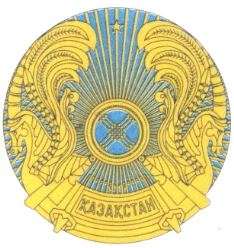 РЕСПУБЛИКАНСКОЕ ГОСУДАРСТВЕННОЕ УЧРЕЖДЕНИЕ«НАЦИОНАЛЬНЫЙ БАНКРЕСПУБЛИКИ КАЗАХСТАН»БАСҚАРМАСЫНЫҢҚАУЛЫСЫПОСТАНОВЛЕНИЕ ПРАВЛЕНИЯ2018 жылғы 29 маусымАлматы қаласы№ 132город АлматыҰлттық Банк Төрағасы                                                           Д. Ақышев        Баптың атауыЖол кодыЕсепті кезеңнің соңындаАлдыңғы жылдың соңында1234АктивтерБөлінген активтер1оның ішінде:талап ету құқықтары1.1кастодиан банктің шоттарындағы бөлінген активтер1.2Екінші деңгейдегі банктердегі салымдар2Акциялар3Борыштық бағалы қағаздар4Туынды бағалы қағаздар5Басқа да активтер6Активтердің жиынтығы7МіндеттемелерШығарылған облигациялар8Есептелген купон бойынша кредиторлық берешек9Басқа да міндеттемелер10Міндеттемелердің жиынтығы11Бірінші басшы(ол болмаған кезеңде - оның орнындағы адам) __________________________________________Бірінші басшы(ол болмаған кезеңде - оның орнындағы адам)Тегі, аты, әкесінің аты (ол болған кезде)қолыкүніБас бухгалтер_____________________________________________Бас бухгалтерТегі, аты, әкесінің аты (ол болған кезде)қолыкүніОрындаушы_________________________________ОрындаушыТегі, аты, әкесінің аты (ол болған кезде)қолыОрындаушының телефоны_____________________Орындаушының телефоныБаптың атауыЖол кодыЕсепті кезеңнің соңындаАлдыңғы жылдың соңында1234АктивтерЕкінші деңгейдегі банктердің шоттарындағы ақша1Екінші деңгейдегі банктердегі салымдар2Акциялар (қатысу үлестері)3Жалға берілген бөлінген активтер4Басқа да активтер5Активтердің жиынтығы6МіндеттемелерАйналысқа шығарылған исламдық жалдау сертификаттары7Айналысқа шығарылған исламдық қатысу сертификаттары8Исламдық бағалы қағаздар бойынша кірісті төлеуге байланысты кредиторлық берешек9оның ішінде:исламдық жалдау сертификаттары бойынша9.1исламдық қатысу сертификаттары бойынша9.2Комиссиялық сыйақылар бойынша кредиторлық берешек10Басқа да міндеттемелер11Міндеттемелердің жиынтығы12Бірінші басшы(ол болмаған кезеңде - оның орнындағы адам) __________________________________________Бірінші басшы(ол болмаған кезеңде - оның орнындағы адам)Тегі, аты, әкесінің аты (ол болған кезде)қолыкүніБас бухгалтер_____________________________________________Бас бухгалтерТегі, аты, әкесінің аты (ол болған кезде)қолыкүніОрындаушы_________________________________ОрындаушыТегі, аты, әкесінің аты (ол болған кезде)қолыОрындаушының телефоны_____________________Орындаушының телефоныБаптың атауыЖол кодыЕсепті кезеңнің соңындаАлдыңғы жылдың соңында1234КірістерҚаржылық жалдаудан түскен кірістер1Операциялық жалдаудан түскен кірістер2Инвестициялық жоба бойынша кірістер3оның ішінде:акциялар бойынша дивидендтер түрінде3.1Басқа да кірістер (түсімдер)4Кірістердің жиынтығы5ШығыстарИсламдық бағалы қағаздар бойынша кірістерді төлеуге байланысты шығыстар6оның ішінде:исламдық жалдау сертификаттары бойынша6.1исламдық қатысу сертификаттары бойынша6.2Комиссиялық сыйақылар7Операциялық шығыстар8оның ішінде:амортизациялық аударымдар және тозу8.1ағымдағы салықтар және бюджетке төленетін басқа да міндетті төлемдер8.2Басқа да шығыстар9Шығыстардың жиынтығы10Резервтік қорды құрғанға дейінгі таза пайда11Резервтік қорды қалыптастыру (қалпына келтіру) шығыстары12Таза пайданың (зиянның) жиынтығы13Бірінші басшы(ол болмаған кезеңде - оның орнындағы адам)__________________________________________Бірінші басшы(ол болмаған кезеңде - оның орнындағы адам)Тегі, аты, әкесінің аты (ол болған кезде)қолыкүніБас бухгалтер_____________________________________________Бас бухгалтерТегі, аты, әкесінің аты (ол болған кезде)қолыкүніОрындаушы_________________________________ОрындаушыТегі, аты, әкесінің аты (ол болған кезде)қолыОрындаушының телефоны_____________________Орындаушының телефоныБаптың атауыЖол кодыЕсепті кезеңнің соңындаАлдыңғы жылдың соңында1234АктивтерАқшалай қаражат және ақша қаражатының баламалары 1Орналастырылған салымдар (құнсыздануға арналған резервтерді шегергенде)2Өзгерістері пайданың немесе зиянның құрамында көрсетілетін әділ құн бойынша бағаланатын бағалы қағаздар 3Сату үшін қолда бар бағалы қағаздар (құнсыздануға арналған резервтерді шегергенде)4«Кері РЕПО» операциялары5Тазартылған бағалы металдар6Туынды қаржы құралдары7Еңбек сіңірілмеген сыйлықақылар бойынша қайта сақтандыру активтері (құнсыздануға арналған резервтерді шегергенде)8Болған, бірақ мәлімделмеген зиян бойынша қайта сақтандыру активтері (құнсыздануға арналған резервтерді шегергенде)9Өмірді сақтандыру (қайта сақтандыру) шарттары бойынша болмаған зиян бойынша қайта сақтандыру активтері (құнсыздануға арналған резервтерді шегергенде)10Аннуитет шарттары бойынша болмаған зиян бойынша қайта сақтандыру активтері (құнсыздануға арналған резервтерді шегергенде)11Мәлімделген, бірақ реттелмеген зиян бойынша қайта сақтандыру активтері (құнсыздануға арналған резервтерді шегергенде)12Сақтанушылардан (қайта сақтанушылардан) және делдалдардан алынатын сақтандыру сыйақылары (құнсыздануға арналған резервтерді шегергенде)13Қайта сақтандыру бойынша есептелген комиссиялық кірістер14Басқа дебиторлық берешек (құнсыздануға арналған резервтерді шегергенде)15Сақтанушыларға берілген қарыздар (құнсыздануға арналған резервтерді шегергенде)16Болашақ кезеңдердің шығыстары 17Ағымдағы салық активі18Кейінге қалдырылған салық активі19Өтелгенге дейін ұсталатын бағалы қағаздар (құнсыздануға арналған резервтерді шегергенде)20Басқа заңды тұлғалардың капиталына инвестициялар21Қорлар22Негізгі құрал-жабдықтар (нетто)23Инвестициялық мүлік24Сатуға арналған ұзақ мерзімді активтер25Материалдық емес активтер (нетто)26Басқа активтер27Активтердің жиынтығы28МіндеттемелерЕңбек сіңірілмеген сыйлықақы резерві29Өмірді сақтандыру (қайта сақтандыру) шарттары бойынша болмаған зиян резерві30Аннуитет шарттары бойынша болмаған зиян резерві31Болған, бірақ мәлімделмеген зиян резерві32Мәлімделген, бірақ реттелмеген зиян резерві33Алынған қарыздар34Қайта сақтандырушылармен есеп айырысулар35Сақтандыру (қайта сақтандыру) қызметі бойынша делдалдармен есеп айырысулар36Акционерлермен дивидендтер бойынша есеп айырысулар37Сақтандыру (қайта сақтандыру) шарттары бойынша төленуге тиіс шоттар 38Басқа кредиторлық берешек39Бағалау міндеттемелері40«РЕПО» операциялары41Туынды қаржы құралдары42Шығарылған облигациялар43Болашақ кезеңдердің кірістері44Ағымдағы салық міндеттемесі45Кейінге қалдырылған салық міндеттемесі46Басқа міндеттемелер47Міндеттемелердің жиынтығы48КапиталЖарғылық капитал (құрылтайшылардың жарналары)49Алынған капитал (құрылтайшылардың жарналары)50Резервтік капитал 51Сыйлықақылар (қосымша төленген капитал)52Болжанбаған тәуекелдердің резерві53Тұрақтандыру резерві54Басқа резервтер55Бөлінбеген пайда (жабылмаған зиян)56оның ішінде:алдыңғы жылдардың56.1есепті кезеңнің56.2Капиталдың жиынтығы57Капиталдың және міндеттемелердің жиынтығы58Бірінші басшы(ол болмаған кезеңде - оның орнындағы адам)__________________________________________Бірінші басшы(ол болмаған кезеңде - оның орнындағы адам)Тегі, аты, әкесінің аты (ол болған кезде)қолыкүніБас бухгалтер_____________________________________________Бас бухгалтерТегі, аты, әкесінің аты (ол болған кезде)қолыкүніОрындаушы_________________________________ОрындаушыТегі, аты, әкесінің аты (ол болған кезде)қолыОрындаушының телефоны_____________________Орындаушының телефоныБаптың атауыЖол кодыЕсепті кезеңдегіАғымдағы жылдың басынан бергі кезеңдегі (өспелі жиынтығымен)Алдыңғы жылдың осындай кезеңіндегіАлдыңғы жылдың басынан бергі осындай кезеңдегі (өспелі жиынтығымен)123456КірістерСақтандыру қызметінен болған кірістерСақтандыру шарттары бойынша қабылданған сақтандыру сыйлықақылары1Қайта сақтандыру шарттары бойынша қабылданған сақтандыру сыйлықақылары2Қайта сақтандыруға берілген сақтандыру сыйлықақылары3Сақтандыру сыйлықақыларының таза сомасы4Еңбек сіңірілмеген сыйлықақы резервінің өзгеруі5Еңбек сіңірілмеген сыйлықақылар бойынша қайта сақтандыру активтерінің өзгеруі6Еңбек сіңірілген сақтандыру сыйлықақыларының таза сомасы7Сақтандыру қызметі бойынша комиссиялық сыйақы түріндегі кірістер8Сақтандыру қызметінен болған басқа кірістер9Инвестициялық қызметтен болған кірістерСыйақы алуға байланысты кірістер10оның ішінде:бағалы қағаздар бойынша сыйақы (купон немесе дисконт) түріндегі кірістер10.1орналастырылған салымдар бойынша сыйақы түріндегі кірістер10.2қаржы активтерімен операциялар бойынша кірістер (шығыстар) (нетто)11оның ішінде:бағалы қағаздарды сатып алу-сатудан болған кірістер (шығыстар) (нетто)11.1«РЕПО» операцияларынан болған кірістер (шығыстар) (нетто)11.2тазартылған бағалы металдармен операциялардан болған кірістер (шығыстар)11.3туынды қаржы құралдарымен операциялардан болған кірістер (шығыстар)11.4Қайта бағалаудан болған кірістер (шығыстар) (нетто):12оның ішінде:өзгерістері пайданың немесе зиянның құрамында көрсетілетін әділ құн бойынша бағаланатын бағалы қағаздар құнының өзгеруінен болған кірістер (шығыстар) (нетто)12.1сату үшін қолда бар бағалы қағаздар құнының өзгеруінен болған кірістер (шығыстар)12.2шетел валютасын қайта бағалаудан болған кірістер (шығыстар) (нетто)12.3тазартылған бағалы металдарды қайта бағалаудан болған кірістер (шығыстар)12.4туынды қаржы құралдарын қайта бағалаудан болған кірістер (шығыстар)12.5Басқа заңды тұлғалардың капиталына қатысудан болған кірістер13Инвестициялық қызметтен болған басқа кірістер14Өзге қызметтен болған кірістерАктивтерді сатудан және активтерді алудан (беруден) болған кірістер (шығыстар)15Өзге қызметтен болған басқа кірістер16Басқа кірістер17Кірістердің жиынтығы18ШығыстарСақтандыру шарттары бойынша сақтандыру төлемдерін жүзеге асыру шығыстары19Қайта сақтандыруға қабылданған шарттар бойынша сақтандыру төлемдерін жүзеге асыру шығыстары20Қайта сақтандыруға берілген тәуекелдер бойынша шығыстарды өтеу21Регрестік талап бойынша өтеу (нетто)22Сақтандыру төлемдерін жүзеге асыру бойынша таза шығыстар23Сақтандыру зиянын реттеу бойынша шығыстар24Өмірді сақтандыру (қайта сақтандыру) шарттары бойынша болмаған зиян резервінің өзгеруі25Өмірді сақтандыру (қайта сақтандыру) шарттары бойынша болмаған зиян бойынша қайта сақтандыру активтерінің өзгеруі26Аннуитет шарттары бойынша болмаған зиян резервінің өзгеруі27Аннуитет шарттары бойынша болмаған зиян бойынша қайта сақтандыру активтерінің өзгеруі28Болған, бірақ мәлімделмеген зиян резервінің өзгеруі29Болған, бірақ мәлімделмеген зиян бойынша қайта сақтандыру активтерінің өзгеруі30Мәлімделген, бірақ реттелмеген зиян резервінің өзгеруі31Мәлімделген, бірақ реттелмеген зиян бойынша қайта сақтандыру активтерінің өзгеруі32Сақтандыру қызметі бойынша комиссиялық сыйақы төлеу бойынша шығыстар33Сақтандыру шартының бұзылуына байланысты шығыстар (қайта сақтандыру)34Сыйақы төлеуге байланысты шығыстар35оның ішінде:бағалы қағаздар бойынша сыйлықақы түріндегі шығыстар35.1Құнсыздану бойынша резервтерге арналған шығыстар36Құнсыздану бойынша резервтерді қалпына келтіру37Құнсыздану бойынша резервтерге арналған таза шығыстар38Жалпы және әкімшілік шығыстар39оның ішінде:еңбекке ақы төлеу және іссапар шығыстары39.1корпоративтік табыс салығын қоспағанда, ағымдағы салықтар және бюджетке төленетін басқа да міндетті төлемдер39.2ағымдағы жалдау бойынша шығыстар39.3Амортизациялық ақша аударымдары және тозу40Басқа шығыстар41Шығыстардың жиынтығы42Кезең ішіндегі пайда (зиян)43Тоқтатылған қызметтен болған пайда (зиян)44Корпоративтік табыс салығын төлегенге дейінгі таза пайда (зиян)45Корпоративтік табыс салығы46оның ішінде:негізгі қызметтен46.1өзге қызметтен46.2Салықтарды төлегеннен кейінгі таза пайда (зиян) жиынтығы47Бірінші басшы(ол болмаған кезеңде - оның орнындағы адам) __________________________________________Бірінші басшы(ол болмаған кезеңде - оның орнындағы адам)Тегі, аты, әкесінің аты (ол болған кезде)қолыкүніБас бухгалтер_____________________________________________Бас бухгалтерТегі, аты, әкесінің аты (ол болған кезде)қолыкүніОрындаушы_________________________________ОрындаушыТегі, аты, әкесінің аты (ол болған кезде)қолыОрындаушының телефоны_____________________Орындаушының телефоныБаптың атауыЖол кодыЕсепті кезеңнің соңындаАлдыңғы жылдың соңында1234АктивтерАқшалай қаражат және ақша қаражатының баламалары1оның ішінде:кассадағы қолма-қол ақша1.1банктердің және банк операцияларының жекелеген түрлерін жүзеге асыратын ұйымдардың шоттарындағы ақша1.2Тазартылған бағалы металдар2Орналастырылған салымдар (құнсыздануға арналған резервтерді шегергенде)3Өзгерістері пайданың немесе зиянның құрамында көрсетілетін әділ құн бойынша бағаланатын бағалы қағаздар4Туынды қаржы құралдары5Басқа да жиынтық кіріс бойынша әділ құн бойынша есепке алынатын бағалы қағаздар6«Кері РЕПО» операциялары7«Кері РЕПО» операциялары8Берілген аванстар9Болашақ кезеңдердің шығыстары10Комиссиялық сыйақылароның ішінде:10.1зейнетақы активтерінен10.2зейнетақы активтері бойынша инвестициялық кірістен (зияннан)11Амортизациялық құны бойынша есепке алынатын бағалы қағаздар (құнсыздануға арналған резервтерді шегергенде)12Инвестициялық мүлік13Басқа заңды тұлғалардың капиталына инвестициялар14Дебиторлық берешек (құнсыздануға арналған резервтерді шегергенде)15Сатуға арналған ұзақ мерзімді активтер (шығатын топтар)16Материалдық емес активтер (амортизацияны және құнсызданудан болған зиянды шегергенде)17Негізгі құрал-жабдықтар (амортизацияны және құнсызданудан болған зиянды шегергенде)18Кейінге қалдырылған салық талабы19Басқа да дебиторлық берешек (құнсыздануға арналған резервтерді шегергенде)20Салықтар және бюджетке төленетін басқа да міндетті төлемдер бойынша бюджетке талаптар21Басқа активтер22Активтер жиынтығы23МіндеттемелерТуынды қаржы құралдары24«РЕПО» операциялары25Алынған қарыздар26Кредиторлық берешек27Алынған аванстар28Резервтер29Акционерлермен акциялар бойынша есеп айырысулар бойынша есептелген шығыстар30Қызметкерлермен есеп айырысулар бойынша есептелген шығыстар31Болашақ кезеңдердің кірістері32Кейінге қалдырылған салық міндеттемесі33Салықтар және бюджетке төленетін басқа да міндетті төлемдер бойынша бюджет алдындағы міндеттеме34Басқа міндеттемелер35Міндеттемелер жиынтығы36Меншікті капиталЖарғылық капитал37оның ішінде:жай акциялар37.1артықшылықты акциялар37.2Сыйлықақылар (қосымша төленген капитал)38Алынған капитал39Резервтік капитал40Басқа да резервтер41Бөлінбеген пайда (жабылмаған зиян)42оның ішінде:алдыңғы жылдардағы42.1есепті кезеңдегі42.2Капитал жиынтығы43Капитал мен міндеттемелер жиынтығы44Бірінші басшы(ол болмаған кезеңде - оның орнындағы адам)__________________________________________Бірінші басшы(ол болмаған кезеңде - оның орнындағы адам)Тегі, аты, әкесінің аты (ол болған кезде)қолыкүніБас бухгалтер_____________________________________________Бас бухгалтерТегі, аты, әкесінің аты (ол болған кезде)қолыкүніОрындаушы_________________________________ОрындаушыТегі, аты, әкесінің аты (ол болған кезде)қолыОрындаушының телефоны_____________________Орындаушының телефоныБаптың атауыЖол кодыЕсепті кезеңдеАғымдағы жылдың басынан бергі кезеңде (өспелі жиынтығымен)Алдыңғы жылдың осындай кезеңіндеАлдыңғы жылдың басынан бергі осындай кезеңде (өспелі жиынтығымен)123456Комиссиялық сыйақылар1оның ішінде:зейнетақы активтерінен1.1зейнетақы активтері бойынша инвестициялық кірістен (зияннан) 1.2Ағымдағы шоттар мен орналастырылған салымдар бойынша сыйақы түріндегі кірістер2Сатып алынған бағалы қағаздар бойынша сыйақы (купон және (немесе) дисконт) түріндегі кірістер3Бағалы қағаздарды сатып алу-сатудан болған кірістер (шығыстар) (нетто)4Өзгерістері пайданың немесе зиянның құрамында көрсетілетін әділ құн бойынша бағаланатын бағалы қағаздар құнының өзгеруінен болған кірістер (шығыстар)5«Кері РЕПО» операциялары бойынша кірістер6Тазартылған бағалы металдармен операциялардан болған кірістер (шығыстар)7Шетел валютасын қайта бағалаудан болған кірістер (шығыстар) (нетто)8Қаржылық емес активтерді сатудан және активтерді алудан болған кірістер9Басқа да кірістер10Кірістер жиынтығы11Комиссиялық шығыстар12оның ішінде:инвестициялық портфельді басқарушыларға сыйақылар12.1кастодиан банктерге сыйақылар12.2Сатып алынған бағалы қағаздар бойынша сыйақы (сыйлықақы) түріндегі шығыстар13«РЕПО» операциялары бойынша шығыстар14Алынған қарыздар мен қаржылық жалдау бойынша сыйақы түріндегі шығыстар15Жалпы әкімшілік шығыстар16оның ішінде:еңбекке ақы төлеу және іссапар шығыстары16.1амортизациялық аударымдар және тозу16.2ағымдағы жалдау бойынша шығыстар16.3салықтарды және бюджетке төленетін басқа да міндетті төлемдерді төлеу бойынша шығыстар (корпоративтік табыс салығынан басқа)16.4басқа әкімшілік шығыстар16.5Қаржылық емес активтерді сатудан және активтерді беруден болған шығыстар17Басқа да шығыстар18Шығыстар жиынтығы19Резервтерге (провизияларға) аударылғанға дейінгі пайда (зиян)20Активтер бойынша ықтимал залалға арналған резервтер (резервтерді қалпына келтіру)21Басқа заңды тұлғалардың капиталына қатысудан болған кіріс22Кезеңдегі пайда (зиян)23Салық салынғанға дейінгі пайда (зиян)24Корпоративтік табыс салығы25Салық салынғаннан кейінгі таза пайда (зиян)26Тоқтатылған қызметтен болған пайда (зиян)27Кезең ішіндегі таза пайда (зиян) жиынтығы28Бірінші басшы(ол болмаған кезеңде - оның орнындағы адам)__________________________________________Бірінші басшы(ол болмаған кезеңде - оның орнындағы адам)Тегі, аты, әкесінің аты (ол болған кезде)қолыкүніБас бухгалтер_____________________________________________Бас бухгалтерТегі, аты, әкесінің аты (ол болған кезде)қолыкүніОрындаушы_________________________________ОрындаушыТегі, аты, әкесінің аты (ол болған кезде)қолыОрындаушының телефоны_____________________Орындаушының телефоныБаптың атауыЖол кодыЕсепті кезеңнің соңындаАлдыңғы жылдың соңында1234АктивтерАқшалай қаражат және ақша қаражатының баламалары1Тазартылған бағалы металдар2Қазақстан Республикасының Ұлттық Банкіндегі және екінші деңгейдегі банктердегі салымдар (құнсыздануға арналған резервтерді шегергенде)3Әділ құны бойынша бағаланатын бағалы қағаздар4«Кері РЕПО» операциялары бойынша талаптар5Туынды қаржы құралдары6Сыртқы басқарудағы активтер7Дебиторлық берешек8Амортизациялық құны бойынша бағаланатын бағалы қағаздар (құнсыздануға арналған резервтерді шегергенде)9Басқа да активтер10Активтер жиынтығы11МіндеттемелерАлушылардың зейнетақы төлемдері бойынша талаптары12Комиссиялық сыйақылар бойынша кредиторлық берешек13оның ішінде:зейнетақы активтерінен13.1инвестициялық кірістен (зияннан)13.2Зейнетақы төлемдерінен алынатын жеке табыс салығы бойынша кредиторлық берешек14Туынды қаржы құралдары15Басқа міндеттемелер16Міндеттемелер жиынтығы17Таза активтер жиынтығы18Бірінші басшы(ол болмаған кезеңде - оның орнындағы адам)__________________________________________Бірінші басшы(ол болмаған кезеңде - оның орнындағы адам)Тегі, аты, әкесінің аты (ол болған кезде)қолыкүніБас бухгалтер_____________________________________________Бас бухгалтерТегі, аты, әкесінің аты (ол болған кезде)қолыкүніОрындаушы_________________________________ОрындаушыТегі, аты, әкесінің аты (ол болған кезде)қолыОрындаушының телефоны_____________________Орындаушының телефоныБаптың атауыЖол кодыАғымдағы жылдың басынан бергі кезеңде (өспелі жиынтығымен)Алдыңғы жылдың басынан бергі осындай кезеңде (өспелі жиынтығымен)1234Кезең басындағы таза зейнетақы активтері1Зейнетақы жарналары2оның ішінде:міндетті2.1ерікті кәсіптік2.2ерікті 2.3Басқа жинақтаушы зейнетақы қорларынан келіп түскен зейнетақы жинақтары3Орналастырылған салымдар бойынша сыйақы түріндегі кірістер4Бағалы қағаздар бойынша сыйақы (купон немесе дисконт) түріндегі кірістер5«Кері РЕПО» операциялары бойынша кірістер6Акциялар бойынша дивидендтер түріндегі кірістер7Бағалы қағаздарды сатып алу-сатудан болған кіріс (шығыс) (нетто)8Қайта бағалаудан болған кірістер (шығыстар) (нетто)9оның ішінде:әділ құны бойынша бағаланатын бағалы қағаздардың әділ құнының өзгеруінен9.1шетел валютасын қайта бағалаудан9.2басқа активтерді қайта бағалаудан9.3Сыртқы басқарудағы активтер бойынша кірістер (шығыстар) 10Басқа қаржылық активтер бойынша сыйақы түріндегі кірістер11Өсімпұл және айыппұлдар түріндегі кірістер12оның ішінде:міндетті зейнетақы жарналарын уақтылы аудармағаны үшін12.1міндетті кәсіптік зейнетақы жарналарын уақтылы аудармағаны үшін12.2зейнетақы жинақтарын аударуды уақтылы жүзеге асырмағаны үшін12.3зейнетақы активтерін тиісінше басқармағаны үшін12.4Инвестициялық қызметтен болған басқа кірістер13Басқа түсімдер14Кірістер жиынтығы15Төленген немесе төленуге тиіс зейнетақылар16оның ішінде:жасы бойынша 16.1жерлеуге16.2мүгедектігі бойынша16.3Қазақстан Республикасынан тыс жерге тұрақты тұруға кетуі бойынша 16.4мұрагерлерге16.5еңбек сіңірген жылдар бойынша16.6сақтандыру ұйымдарына16.7басқа 16.8Төлем көзінен жеке табыс салығы17Жинақтаушы зейнетақы қорына тиесілі комиссиялық сыйақы18оның ішінде:зейнетақы активтерінен18.1орналастырылған зейнетақы активтері бойынша инвестициялық кірістен (зияннан)18.2Бірынғай және ерікті жинақтаушы зейнетақы қорларына зейнетақы жинақтарын аудару19Инвестициялық кірістен болған басқа шығыстар20Басқа да шығыстар21Шығыстар жиынтығы22Анықталмаған сомалар (қате аударылған)23Анықталмаған сомаларды қайтару24Кезең соңындағы таза активтер25Таза зейнетақы активтеріндегі өзгерістер26Бірінші басшы(ол болмаған кезеңде - оның орнындағы адам)__________________________________________Бірінші басшы(ол болмаған кезеңде - оның орнындағы адам)Тегі, аты, әкесінің аты (ол болған кезде)қолыкүніБас бухгалтер_____________________________________________Бас бухгалтерТегі, аты, әкесінің аты (ол болған кезде)қолыкүніОрындаушы_________________________________ОрындаушыТегі, аты, әкесінің аты (ол болған кезде)қолыОрындаушының телефоны_____________________Орындаушының телефоныБаптың атауыЖол кодыЕсепті кезеңнің соңындаАлдыңғы жылдың соңында1234АктивтерАқшалай қаражат және ақша қаражатының баламалары1оның ішінде:кассадағы қолма-қол ақша1.1банктердің және банк операцияларының жекелеген түрлерін жүзеге асыратын ұйымдардың шоттарындағы ақша1.2Тазартылған бағалы металдар2Орналастырылған салымдар (құнсыздануға арналған резервтерді шегергенде)3оның ішінде:есептелген, бірақ сыйақы түрінде алынбаған кірістер3.1«Кері РЕПО» операциясы4оның ішінде:есептелген, бірақ сыйақы түрінде алынбаған кірістер4.1Өзгерістері пайданың немесе зиянның құрамында көрсетілетін әділ құны бойынша бағаланатын бағалы қағаздар5оның ішінде:есептелген, бірақ сыйақы түрінде алынбаған кірістер5.1Басқа да жиынтық  кіріс  арқылы  әділ  құны бойынша есептелетін бағалы  қағаздар6оның ішінде:есептелген, бірақ сыйақы түрінде алынбаған кірістер6.1Амортизацияланған құны бойынша есепке алынатын бағалы  қағаздар (құнсыздануға арналған резервтерді шегергенде)7оның ішінде:есептелген, бірақ сыйақы түрінде алынбаған кірістер7.1Инвестициялық мүлік8Басқа заңды тұлғалардың капиталына инвестициялар және  реттелген  борыш9Қорлар10Сатуға арналған ұзақ мерзімді активтер (шығатын топтар)11Негізгі құрал-жабдықтар (амортизацияны және құнсызданудан болған зиянды шегергенде)12Материалдық емес активтер (амортизацияны және құнсызданудан болған зиянды шегергенде)13Дебиторлық  берешек14Алуға есептелген комиссиялық сыйақылар 15оның ішінде:консалтингтік қызметтерден, оның ішінде:15.1үлестес тұлғаларға15.1.1басқа клиенттерге15.1.2облигацияларды ұстаушылар өкілінің қызметтерінен15.2андеррайтер қызметтерінен15.3брокерлік қызметтерден15.4активтерді басқарудан15.5маркет-мейкер қызметтерінен15.6зейнетақы активтерінен15.7зейнетақы активтері бойынша инвестициялық кірістен (зияннан)15.8басқа да15.9Туынды қаржы құралдары16оның ішінде:фьючерс мәмілесі бойынша талаптар16.1форвард мәмілесі бойынша талаптар16.2опцион мәмілесі бойынша талаптар16.3своп мәмілесі бойынша талаптар16.4Ағымдағы салық талабы17Кейінге қалдырылған салық талабы18Берілген аванстар және алдын ала төлемдер19Басқа да активтер20Активтер жиынтығы21Міндеттемелер«ΡΕΠΟ» операциясы22Шығарылған борыштық бағалы қағаздар23Алынған қарыздар24Реттелген борыш25Резервтер26Акционерлермен есеп айырысулар (дивидендтер бойынша)27Кредиторлық  берешек28Төлеуге есептелген комиссиялық шығыстар29оның ішінде:аударым операциялары бойынша29.1клиринг операциялары бойынша29.2кассалық операциялары бойынша29.3сейфтік операциялар бойынша29.4банкноттарды, монеталар мен құндылықтарды инкассациялау бойынша29.5сенімгерлік операциялар бойынша29.6қор биржасының қызметтері бойынша29.7кастодиандық қызмет көрсету бойынша29.8брокерлік қызметтер бойынша29.9орталық депозитарий қызметтері бойынша29.10бірынғай тіркеуші қызметтері бойынша29.11бағалы қағаздар нарығының өзге де кәсіби қатысушыларының қызметтері бойынша29.12Туынды қаржы құралдары30оның ішінде:фьючерс мәмілесі бойынша міндеттемелер30.1форвард мәмілесі бойынша міндеттемелер30.2опцион мәмілесі бойынша міндеттемелер30.3своп мәмілесі бойынша міндеттемелер30.4Ағымдағы салық міндеттемесі31Кейінге қалдырылған салық міндеттемесі32Алынған аванстар33Қызметкерлерге сыйақылар бойынша міндеттемелер34Басқа да міндеттемелер35Міндеттемелер жиынтығы36Меншікті капиталЖарғылық капитал37оның ішінде:жай акциялар37.1артықшылықты акциялар 37.2Сыйлықақылар (қосымша төленген капитал)38Алынған капитал39Резервтік капитал40оның ішінде:басқа да жиынтық кіріс арқылы әділ құны есепке алынған  бағалы қағаздарды қайта бағалау резервтері40.1негізгі құрал-жабдықтарды қайта бағалауға арналған резерв40.2басқа да жиынтық кіріс арқылы әділ құны бойынша есепке алынған қарыздардың құнын қайта бағалау резервтері40.3Басқа  да резервтер41Бөлінбеген пайда (жабылмаған зиян)42оның ішінде:алдыңғы жылдардың42.1есепті кезеңнің42.2Капитал жиынтығы43Капитал мен міндеттемелердің жиынтығы (36-жол+43-жол)44Бірінші басшы(ол болмаған кезеңде - оның орнындағы адам)__________________________________________Бірінші басшы(ол болмаған кезеңде - оның орнындағы адам)Тегі, аты, әкесінің аты (ол болған кезде)қолыкүніБас бухгалтер_____________________________________________Бас бухгалтерТегі, аты, әкесінің аты (ол болған кезде)қолыкүніОрындаушы_________________________________ОрындаушыТегі, аты, әкесінің аты (ол болған кезде)қолыОрындаушының телефоны_____________________Орындаушының телефоныБаптың атауыЖол кодыЕсепті кезеңдеАғым-дағы жылдың басынан бастала-тын кезеңде (өспелі жиынтығымен)Алдыңғы жылдың осындай кезеңіндеАлдыңғы жылдың басынан бастап осындай кезеңде (өспелі жиынтығымен)123456Сыйақы алуға байланысты кірістер1оның ішінде:корреспонденттік және ағымдағы шоттар бойынша1.1орналастырылған салымдар бойынша1.2сатып алынған бағалы қағаздар бойынша1.3оның ішінде:басқа  да жиынтық кіріс арқылы әділ  құны  бойынша есепке алынған  бағалы  қағаздар  бойынша1.3.1оның ішінде:басқа  да жиынтық кіріс арқылы әділ  құны  бойынша есепке алынған  бағалы  қағаздар порфеліндегі акциялар бойынша дивидендтер түріндегі кірістер1.3.1.1басқа  да жиынтық кіріс арқылы әділ құны бойынша есепке алынған бағалы қағаздар  бойынша дисконт амортизациясына байланысты кірістер1.3.1.2өзгерістері пайданың немесе зиянның құрамында көрсетілетін әділ құны бойынша бағаланатын бағалы қағаздар бойынша1.3.2оның ішінде:өзгерістері пайданың немесе зиянның құрамында көрсетілетін әділ құны бойынша бағаланатын бағалы қағаздарпортфеліндегі акциялар бойынша дивидендтер түріндегі кірістер1.3.2.1әділ құны бойынша бағаланатын бағалы қағаздар бойынша дисконт амортизациясына байланысты кірістер1.3.2.2амортизацияланған құны бойынша есепке алынатын  бағалы қағаздар (құнсыздануға арналған резервтерді шегергенде) бойынша1.3.3оның ішінде:амортизацияланған құны бойынша есепке алынатын  бағалы қағаздар бойынша дисконт амортизациясына байланысты кірістер1.3.3.1«кері РЕПО» операциялары бойынша1.4сыйақы алуға байланысты басқа да кірістер1.5Комиссиялық сыйақылар2оның ішінде:консалтингтік қызметтерден2.1оның ішінде:үлестес тұлғаларға2.1.1басқа  да клиенттерге2.1.2облигацияларды ұстаушылар өкілінің қызметтерінен2.2андеррайтер қызметтерінен2.3активтерді басқарудан2.4брокерлік қызметтерден2.5маркет-мейкер қызметтерінен2.6басқа да қызметтерден2.7зейнетақы активтерінен2.8зейнетақы активтері бойынша инвестициялық кірістен (зияннан)2.9Қаржы активтерін сатып алу-сатудан түскен кірістер3Өзгерістері пайда немесе зиянның құрамында көрсетілетін әділ құны бойынша бағаланатын қаржы активтері құнының өзгеруінен түскен кірістер4Шетел валютасымен операциялардан түскен кірістер5Шетел валютасын қайта бағалаудан түскен кірістер6Заңды тұлғалардың капиталына қатысуға байланысты кірістер7Активтерді сатудан түскен кірістер8Тазартылған бағалы металдармен операциялардан түскен кірістер9Туынды қаржы құралдарымен операциялардан түскен кірістер10оның ішінде:фьючерс мәмілелері бойынша10.1форвард мәмілелері бойынша10.2опцион мәмілелері бойынша10.3своп мәмілелері бойынша10.4Бағалы қағаздар, салымдар, дебиторлық берешек және шартты міндеттемелер бойынша резервтерді қалпына келтіруден түскен кірістер11Басқа да кірістер12Кірістер жиынтығы (1- 12-жолдар сомасы)13Сыйақы төлеуге байланысты шығыстар14оның ішінде:алынған қарыздар бойынша14.1шығарылған бағалы қағаздар бойынша14.2«РЕПО» операциялары бойынша14.3сыйақы төлеуге байланысты басқа да шығыстар14.4Комиссиялық шығыстар15оның ішінде:басқарушы агентке15.1кастодиандық қызмет көрсету үшін15.2қор биржасының қызметтері үшін15.3тіркеушінің қызметтері үшін15.4брокерлік қызметтер үшін15.5басқа да қызметтер үшін15.6Сыйақы төлеуге байланысты емес қызметтен болған шығыстар16оның  ішінде:аударым операцияларынан16.1клиринг операцияларынан16.2кассалық операциялардан16.3сейфтік операциялардан16.4инкассациядан16.5Қаржы активтерін сатып алу-сатудан болған шығыстар17Өзгерістері пайданың немесе зиянның құрамында көрсетілетін әділ құны бойынша бағаланатын қаржы активтері құнының өзгеруінен болған шығыстар18Шетел валютасымен операциялардан болған шығыстар19Шетел валютасын қайта бағалаудан болған шығыстар20Заңды тұлғалардың капиталына қатысуға байланысты шығыстар21Активтерді сатудан немесе өтеусіз беруден болған шығыстар22Тазартылған бағалы металдармен операциялардан болған шығыстар23Туынды қаржы құралдарымен операциялардан болған шығыстар24оның ішінде:фьючерс мәмілелері бойынша24.1форвард мәмілелері бойынша24.2опцион мәмілелері бойынша24.3своп мәмілелері бойынша24.4Бағалы қағаздар, орналастырылған салымдар, дебиторлық берешек және шартты міндеттемелер бойынша резервтер құрудан болған шығыстар25Операциялық шығыстар26оның ішінде:еңбекке ақы төлеу және іссапар шығыстары26.1көлік шығыстары26.2жалпы шаруашылық және әкімшілік шығыстар26.3амортизациялық аударымдар26.4корпоративтік табыс салығын қоспағанда, салықтарды және бюджетке төленетін басқа  міндетті төлемдерді төлеу бойынша шығыстар26.5тұрақсыздық айыбы (айыппұл, өсімпұл)26.6Басқа да шығыстар27Шығыстар жиынтығы (14-27-жолдар сомасы)28Корпоративтік табыс салығын төлегенге дейінгі таза пайда (зиян) (13-жол-28-жол)29Корпоративтік табыс салығы30Корпоративтік табыс салығын төлегеннен кейінгі таза пайда (зиян) (29-жол - 30-жол)31Тоқтатылған қызметтен  түскен пайда ( болған зиян)32Кезең ішіндегі таза пайда (зиян) жиынтығы (31-жол +/- 32-жол)33Бірінші басшы(ол болмаған кезеңде - оның орнындағы адам)__________________________________________Бірінші басшы(ол болмаған кезеңде - оның орнындағы адам)Тегі, аты, әкесінің аты (ол болған кезде)қолыкүніБас бухгалтер_____________________________________________Бас бухгалтерТегі, аты, әкесінің аты (ол болған кезде)қолыкүніОрындаушы_________________________________ОрындаушыТегі, аты, әкесінің аты (ол болған кезде)қолыОрындаушының телефоны_____________________Орындаушының телефоныБаптың атауыЖол кодыЕсепті кезеңнің соңындағыЕсепті кезеңнің басындағы1234АктивтерАқшалай қаражат және ақша қаражатының баламалары1Тазартылған бағалы металдар2Банктердегі салымдар3Бағалы қағаздар4оның ішінде:Қазақстан Республикасының мемлекеттік бағалы қағаздары4.1халықаралық қаржы ұйымдарының бағалы қағаздары4.2шетел эмитенттерінің мемлекеттік емес бағалы қағаздары4.3шет мемлекеттердің бағалы қағаздары4.4Қазақстан Республикасы эмитенттерінің мемлекеттік емес бағалы қағаздары4.5басқа бағалы қағаздар4.6Депозитарлық қолхаттар5Инвестициялық пай қорларының пайлары6Акционерлік қоғамдар болып табылмайтын заңды тұлғалардың капиталына инвестициялар7«Кері РЕПО» операциялары бойынша талаптар8Дебиторлық берешек9Туынды қаржы құралдары10Материалдық емес активтер11Негізгі құрал-жабдықтар12оның ішінде:жер телімдері12.1үйлер мен ғимараттар12.2салынып жатқан және қайта құрылатын жылжымайтын мүлік объектілері12.3Басқа негізгі құрал-жабдықтар12.4Басқа активтер13Активтер жиынтығы14МіндеттемелерИнвестициялық қордың бағалы қағаздарын сатып алу15Төленуге тиіс дивидендтер16Алынған қарыздар17Туынды қаржы құралдары18Кредиторлық берешек19«РЕПО» операциялары бойынша міндеттемелер20Басқа міндеттемелер21Міндеттемелер жиынтығы22Таза активтер жиынтығы23Бірінші басшы(ол болмаған кезеңде - оның орнындағы адам)__________________________________________Бірінші басшы(ол болмаған кезеңде - оның орнындағы адам)Тегі, аты, әкесінің аты (ол болған кезде)қолыкүніБас бухгалтер_____________________________________________Бас бухгалтерТегі, аты, әкесінің аты (ол болған кезде)қолыкүніОрындаушы_________________________________ОрындаушыТегі, аты, әкесінің аты (ол болған кезде)қолыОрындаушының телефоны_____________________Орындаушының телефоныБаптың атауыЖол кодыЖыл басынан бастап есепті күнге дейінгі кезеңдеЕсепті кезеңде1234Кезең басындағы инвестициялық қордың таза активтері1Клиент активтерінің түсімдері2Инвестициялық қордың бағалы қағаздарын (пайларын) орналастырудан түсімдер3Орналастырылған салымдар бойынша сыйақы түріндегі кірістер4Бағалы қағаздар бойынша сыйақы (купон және (немесе) дисконт) түріндегі кірістер5оның ішінде:Қазақстан Республикасының мемлекеттік бағалы қағаздары бойынша5.1халықаралық қаржы ұйымдарының бағалы қағаздары бойынша5.2шетел эмитенттерінің мемлекеттік емес бағалы қағаздары бойынша5.3шет мемлекеттердің бағалы қағаздары бойынша5.4Қазақстан Республикасы эмитенттерінің мемлекеттік емес бағалы қағаздары бойынша5.5басқа бағалы қағаздар бойынша5.6«Кері РЕПО» операциялары бойынша кірістер6Акциялар бойынша дивидендтер түріндегі кірістер7Бағалы қағаздарды сатып алу-сатудан түскен кірістер8Акционерлік қоғамдар болып табылмайтын заңды тұлғалардың капиталына инвестициялардан түскен кірістер9Қайта бағалаудан түскен кірістер10оның ішінде:бағалы қағаздардың әділ құнының өзгеруінен10.1шетел валютасын қайта бағалаудан10.2қайта бағалаудан түскен басқа кірістер10.3Шетел валютасын сатып алу-сатудан түскен кірістер11Басқа қаржы активтері бойынша сыйақы түріндегі кірістер12Басқа кірістер13Кірістер жиынтығы14Инвестициялық қордың сатып алынған бағалы қағаздары (пайлары)15Инвестициялық қордың акциялары бойынша төленген дивидендтер бойынша шығыстар16Клиент активтерін алып қою17Бағалы қағаздарды сатып алу-сатудан болған шығыстар18Акционерлік қоғамдар болып табылмайтын заңды тұлғалардың капиталына инвестициялардан болған шығыстар19Қайта бағалаудан болған шығыстар20оның ішінде:бағалы қағаздардың әділ құнының өзгеруінен20.1шетел валютасын қайта бағалаудан20.2қайта бағалаудан болған басқа шығыстар20.3Шетел валютасын сатып алу-сатудан болған шығыстар21Комиссиялық шығыстар22оның ішінде:инвестициялық портфельді басқарушыға22.1брокерге және дилерге22.2кастодианға және тіркеушіге22.3басқа тұлғаларға22.4Басқа шығыстар23Шығыстардың  жиынтығы24Анықталмаған (қате аударылған) сомалар25Анықталмаған (қате аударылған) сомаларды қайтару26Кезең соңындағы таза активтер27Таза активтердегі өзгерістер28Бірінші басшы(ол болмаған кезеңде - оның орнындағы адам) __________________________________________Бірінші басшы(ол болмаған кезеңде - оның орнындағы адам)Тегі, аты, әкесінің аты (ол болған кезде)қолыкүніБас бухгалтер_____________________________________________Бас бухгалтерТегі, аты, әкесінің аты (ол болған кезде)қолыкүніОрындаушы_________________________________ОрындаушыТегі, аты, әкесінің аты (ол болған кезде)қолыОрындаушының телефоны_____________________Орындаушының телефоныБаптың атауыЖол кодыЕсепті кезеңнің соңындағыАлдыңғы жылдың соңындағы1234АктивтерАқшалай қаражат және ақша қаражатының баламалары1оның ішінде:кассадағы қолма-қол ақша1.1.банктердің және банк операцияларының жекелеген түрлерін жүзеге асыратын ұйымдардың шоттарындағы ақша1.2.Өзгерістері пайданың немесе зиянның құрамында көрсетілетін әділ құны бойынша бағаланатын бағалы қағаздар2Өзге жиынтық кіріс арқылы әділ құны бойынша ескерілетін  бағалы қағаздар 3Амортизацияланған құны бойынша ескерілетін  бағалы қағаздар (құнсыздануға арналған резервтерді шегергенде)4Туынды қаржы құралдары5Дебиторлық берешек6Комиссиялық сыйақылар7«Кері РЕПО» операциясы8Орналастырылған салымдар (құнсыздануға арналған резервтерді шегергенде)9Берілген қаржылық жалдау (құнсыздануға арналған резервтерді шегергенде)10Берілген қарыздар (микрокредиттер) (құнсыздануға арналған резервтерді шегергенде)11Инвестициялық мүлік12Басқа заңды тұлғалардың капиталына инвестициялар және реттелген борыш13Қорлар14Сатуға арналған ұзақ мерзімді активтер (шығарылатын топтар)15Материалдық емес активтер (амортизацияны және құнсызданудан болған зиянды шегергенде)16Негізгі құрал-жабдықтар (амортизацияны және құнсызданудан болған зиянды шегергенде)17Ағымдағы салық талабы18Кейінге қалдырылған салық талабы19Басқа активтер20Активтердің жиынтығы21МіндеттемелерТартылған салымдар22Туынды қаржы құралдары23Шығарылған борыштық бағалы қағаздар24«РЕПО» операциясы25Алынған қарыздар26Кредиторлық берешек27Резервтер28Акционерлермен акциялар бойынша есеп айырысулар бойынша есептелген шығыстар29Реттелген борыш30Ағымдағы салық міндеттемесі31Кейінге қалдырылған салық міндеттемесі32Басқа міндеттемелер33Міндеттемелердің жиынтығы34Меншікті капиталЖарғылық капитал35оның ішінде:жай акциялар35.1артықшылық берілген акциялар35.2Сыйлықақылар (қосымша төленген капитал)36Алынған капитал37Резервтік капитал38Басқа резервтер39Бөлінбеген пайда (жабылмаған зиян):40оның ішінде:өткен жылдардың40.1есепті кезеңнің40.2Капиталдың жиынтығы41Капитал мен міндеттемелердің жиынтығы(34-жол+41-жол)42Бірінші басшы(ол болмаған кезеңде - оның орнындағы адам)__________________________________________Бірінші басшы(ол болмаған кезеңде - оның орнындағы адам)Тегі, аты, әкесінің аты (ол болған кезде)қолыкүніБас бухгалтер_____________________________________________Бас бухгалтерТегі, аты, әкесінің аты (ол болған кезде)қолыкүніОрындаушы_________________________________ОрындаушыТегі, аты, әкесінің аты (ол болған кезде)қолыОрындаушының телефоны_____________________Орындаушының телефоныБаптың атауыЖол кодыЕсепті кезеңдеАғымдағы жылдың басынан бергі кезеңде (өспелі жиынтығымен)Алдыңғы жылдың осындай кезеңіндеАлдыңғы жылдың басынан бергі осындай кезеңде (өспелі жиынтығымен)123456Дайын өнімді (жұмыстарды, қызметтерді) сатудан түскен кіріс1Сатылған дайын өнімнің (жұмыстардың, қызметтердің) өзіндік құны2оның ішінде:Материалдарға жұмсалған  шығыстар2.1еңбекке ақы төлеу және іссапар шығыстары2.2Жалпы пайда (1-жол - 2-жол)3Қаржылық қызметке байланысты кірістерСыйақы алуға байланысты кірістер4оның ішінде:корреспонденттік және ағымдағы шоттар бойынша4.1орналастырылған салымдар бойынша4.2берілген қарыздар бойынша4.3берілген қаржылық жалдау бойынша4.4сатып алынған бағалы қағаздар бойынша4.5«кері РЕПО» операциялары бойынша4.6сыйақы алуға байланысты басқа кірістер4.7Сыйақыны алуға байланысты емес кірістер5оның ішінде:аударма операцияларын жүзеге асырудан түскен кірістер5.1клиринг операцияларын жүзеге асырудан түскен  кірістер5.2кассалық операцияларды жүзеге асырудан түскен   кірістер5.3инкассацияны жүзеге асырудан түскен кірістер 5.4қаржылық қызметпен байланысты басқа кірістер6Қаржы активтері бойынша кірістер (шығыстар) (нетто)7оның ішінде:қаржы активтерін сатып алу-сатудан түскен кірістер (шығыстар) (нетто)7.1әділ құны бойынша бағаланатын қаржы активтері құнының өзгеруінен түскен кірістер (шығыстар) (нетто)7.2шетел валютасын қайта бағалаудан түскен кірістер (шығыстар) (нетто)8қаржылық қызметпен байланысты емес басқа кірістер9басқа заңды тұлғалардың капиталына қатысудан түскен кірістер10активтерді сатудан (есептен шығарудан) түскен кірістер11Басқа кірістер12кірістер жиынтығы (3-12-жолдар сомасы)13дайын өнімді (жұмыстарды, қызметтерді) сатумен байланысты шығыстар14Операциялық шығыстар15оның ішінде:еңбекке ақы төлеу және іссапар шығыстары15.1амортизациялық аударымдар15.2салықтарды және бюджетке басқа да міндетті төлемдерді (корпоративтік табыс салығынан басқа) төлеу бойынша шығыстар15.3қаржылық қызметпен байланысты шығыстар16Сыйақы төлеуге байланысты шығыстар17оның ішінде:тартылған салымдар бойынша17.1алынған қарыздар бойынша17.2алынған қаржылық жалдау бойынша17.3шығарылған бағалы қағаздар бойынша17.4«РЕПО» операциялары бойынша17.5сыйақы төлеуге байланысты басқа шығыстар17.6Сыйақы төлеуге байланысты емес қаржылық қызмет бойынша шығыстар18оның ішінде:аударма операцияларын жүзеге асырудан болған шығыстар18.1клиринг операцияларын жүзеге асырудан болған шығыстар18.2кассалық операцияларды жүзеге асырудан шығыстар18.3инкассацияны жүзеге асырудан болған шығыстар18.4басқа шығыстар19шығыстар жиынтығы (14- 19-жолдар сомасы)20корпоративтік табыс салығын төлегенге дейінгі таза пайда (зиян) (13-жол-20-жол)21 корпоративтік табыс салығы22корпоративтік табыс салығын төлегеннен кейінгі таза пайда (зиян) (21-жол-20-жол)23 тоқтатылған қызметтен түскен пайда (зиян) 24кезеңдегі таза пайда (шығын) жиынтығы (23-жол +/-24-жол)25Бірінші басшы(ол болмаған кезеңде - оның орнындағы адам)__________________________________________Бірінші басшы(ол болмаған кезеңде - оның орнындағы адам)Тегі, аты, әкесінің аты (ол болған кезде)қолыкүніБас бухгалтер_____________________________________________Бас бухгалтерТегі, аты, әкесінің аты (ол болған кезде)қолыкүніОрындаушы_________________________________ОрындаушыТегі, аты, әкесінің аты (ол болған кезде)қолыОрындаушының телефоны_____________________Орындаушының телефоныБаптың атауыЖол кодыЕсепті кезеңдеАғымдағы жылдың басынан бергі кезеңде (өспелі жиынтығымен)Алдыңғы жылдың осындай кезеңіндеАлдыңғы жылдың басынан бергі осындай кезеңде (өспелі жиынтығымен)123456Сыйақы алуға байланысты кірістер1оның ішінде:корреспонденттік және ағымдағы шоттар бойынша1.1орналастырылған салымдар бойынша1.2берілген қарыздар (микрокредиттер) бойынша1.3берілген қаржылық жалдау бойынша1.4сатып алынған бағалы қағаздар бойынша1.5«кері РЕПО» операциялары бойынша1.6сыйақы алуға байланысты басқа кірістер1.7комиссиялық сыйақылар2Сыйақы алуға байланысты емес банктік және өзге де қызметті жүзеге асырудан түскен кірістер3оның ішінде:аударма операцияларын жүзеге асырудан түскен кірістер3.1клиринг операцияларын жүзеге асырудан түскен кірістер3.2кассалық операцияларды жүзеге асырудан түскен кірістер3.3сейфтік операцияларды жүзеге асырудан түскен кірістер3.4инкассациядан түскен кірістер3.5сыйақы алуға байланысты емес банктік және өзге де қызметтен түскен басқа кірістер3.6қаржы активтері бойынша кірістер (шығыстар) (нетто)4оның ішінде:қаржы активтерін сатып алу-сатудан болған кірістер (шығыстар) (нетто)4.1өзгерістері пайда немесе шығынның құрамында көрсетілетін әділ құны бойынша бағаланатын қаржы активтері құнының өзгеруінен түскен кірістер (шығыстар) (нетто)4.2шетел валютасын қайта бағалаудан түскен кірістер (шығыстар) (нетто)5операциялар бойынша ықтимал шығындарға арналған резервтерді қалпына келтіруден түскен кірістер6акциялар бойынша дивидендтер түріндегі кірістер7басқа заңды тұлғалардың капиталына қатысуға байланысты кірістер8активтерді сатудан түскен кірістер9басқа кірістер10кірістер жиынтығы (1- 10-жолдар сомасы)11Сыйақы төлеуге байланысты шығыстар12оның ішінде:тартылған салымдар бойынша12.1алынған қарыздар бойынша12.2алынған қаржылық жалдау бойынша 12.3шығарылған бағалы қағаздар бойынша12.4«РЕПО» операциялары бойынша12.5сыйақы төлеуге байланысты басқа шығыстар12.6Комиссиялық шығыстар13оның ішінде:басқарушы агентке сыйақы13.1кастодиандық қызмет көрсету үшін сыйақы13.2Сыйақы төлеуге байланысты емес банктік және өзге де қызмет бойынша шығыстар14оның ішінде:аударма операцияларын жүзеге асырудан болған шығыстар 14.1клиринг операцияларын жүзеге асырудан болған шығыстар14.2кассалық операцияларды жүзеге асырудан болған шығыстар14.3сейфтік операцияларды жүзеге асырудан болған шығыстар14.4инкассацияны жүзеге асырудан болған шығыстар14.5операциялар бойынша ықтимал шығындарға арналған резервтерді құру бойынша шығыстар15Операциялық шығыстар16оның ішінде:еңбекке ақы төлеу және іссапар шығыстары16.1амортизациялық аударымдар16.2материалдарға арналған шығыстар16.3корпоративтік табыс салығын қоспағанда, салықтарды және бюджетке төленетін басқа да міндетті төлемдерді төлеу бойынша шығыстар16.4активтерді сатудан немесе өтеусіз беруден болған шығыстар17басқа шығыстар18шығыстар жиынтығы (12-18 жолдар сомасы)19корпоративтік табыс салығын төлегенге дейінгі таза пайда (зиян) (11-жол-19-жол)20корпоративтік табыс салығы21корпоративтік табыс салығын төлегеннен кейінгі таза пайда (зиян) (20-жол - 21-жол)22тоқтатылған қызметтен түскен пайда (зиян)23кезең ішіндегі таза пайда (зиян) жиынтығы (22-жол +/- 23-жол)24Бірінші басшы(ол болмаған кезеңде - оның орнындағы адам)__________________________________________Бірінші басшы(ол болмаған кезеңде - оның орнындағы адам)Тегі, аты, әкесінің аты (ол болған кезде)қолыкүніБас бухгалтер_____________________________________________Бас бухгалтерТегі, аты, әкесінің аты (ол болған кезде)қолыкүніОрындаушы_________________________________ОрындаушыТегі, аты, әкесінің аты (ол болған кезде)қолыОрындаушының телефоны_____________________Орындаушының телефоны